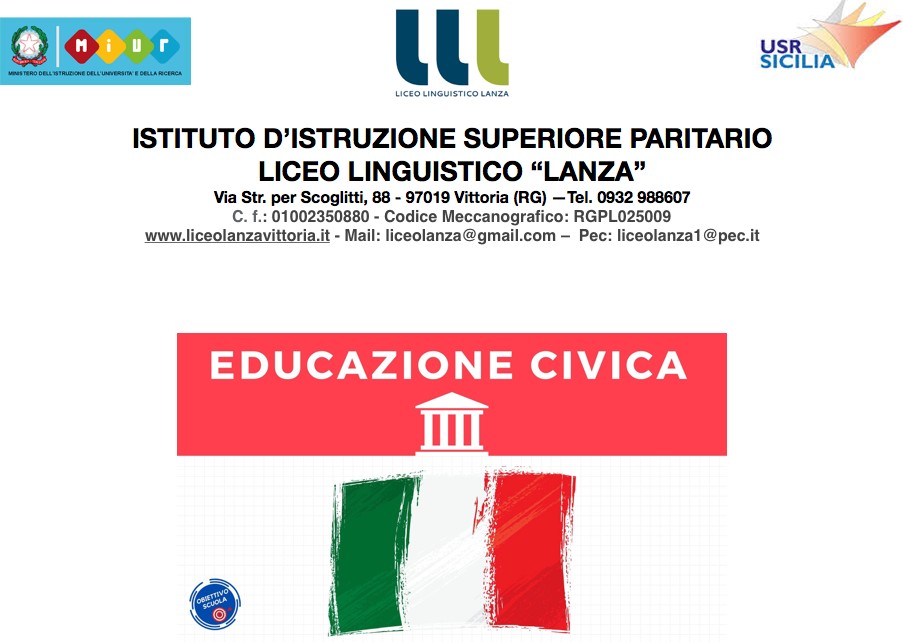 CONFERMATO PER L’A.S.   2023 – 2024 PROT. N. 15209   del 07/09/2023      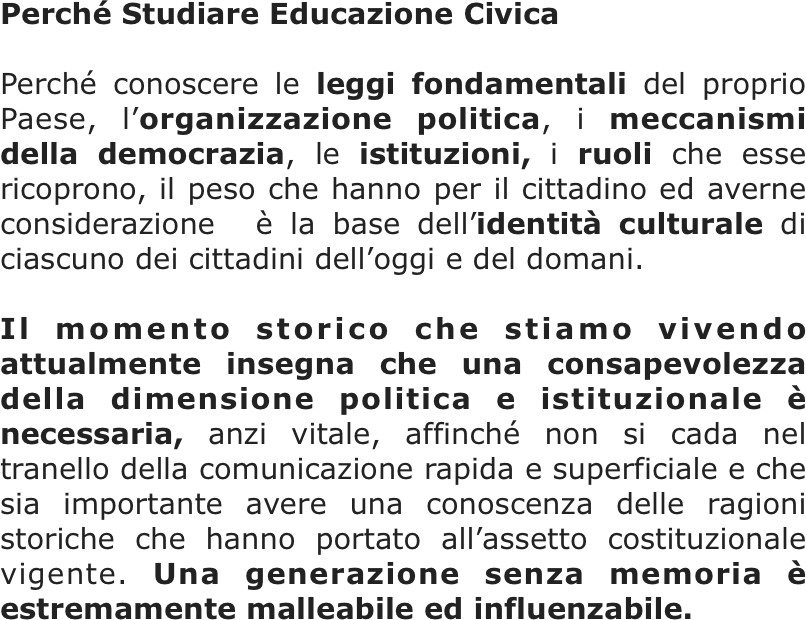 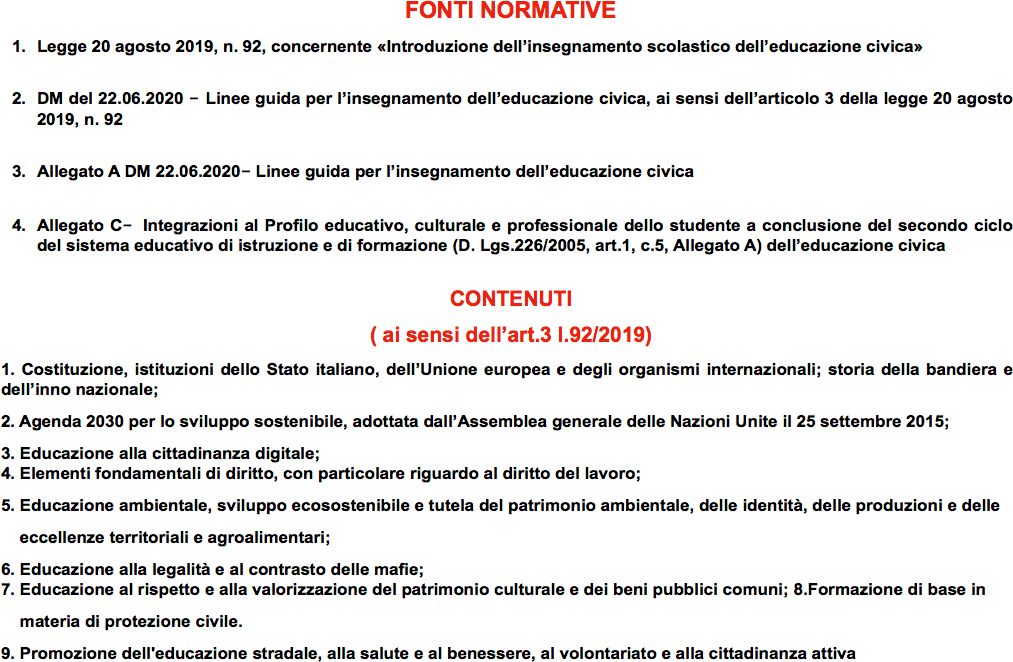 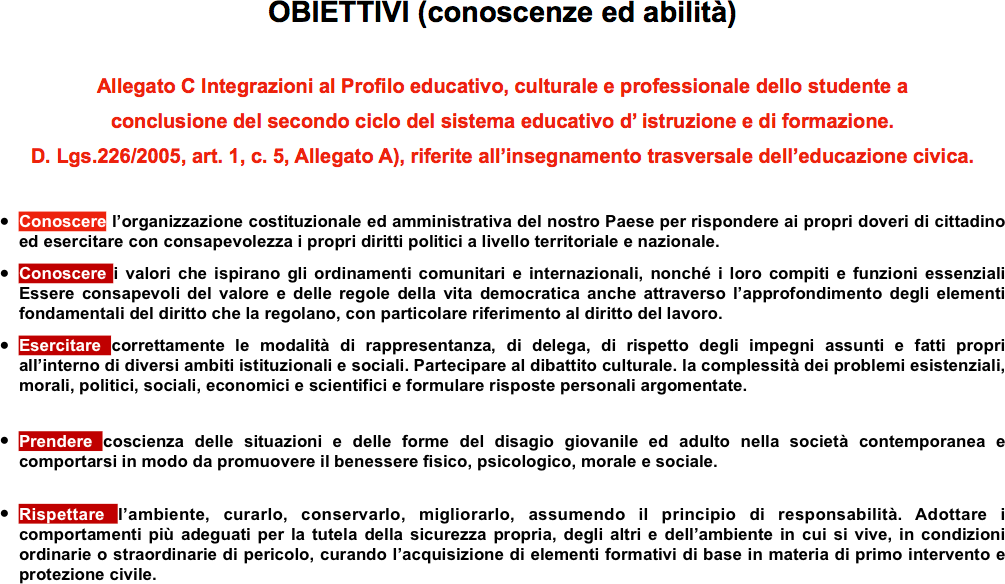 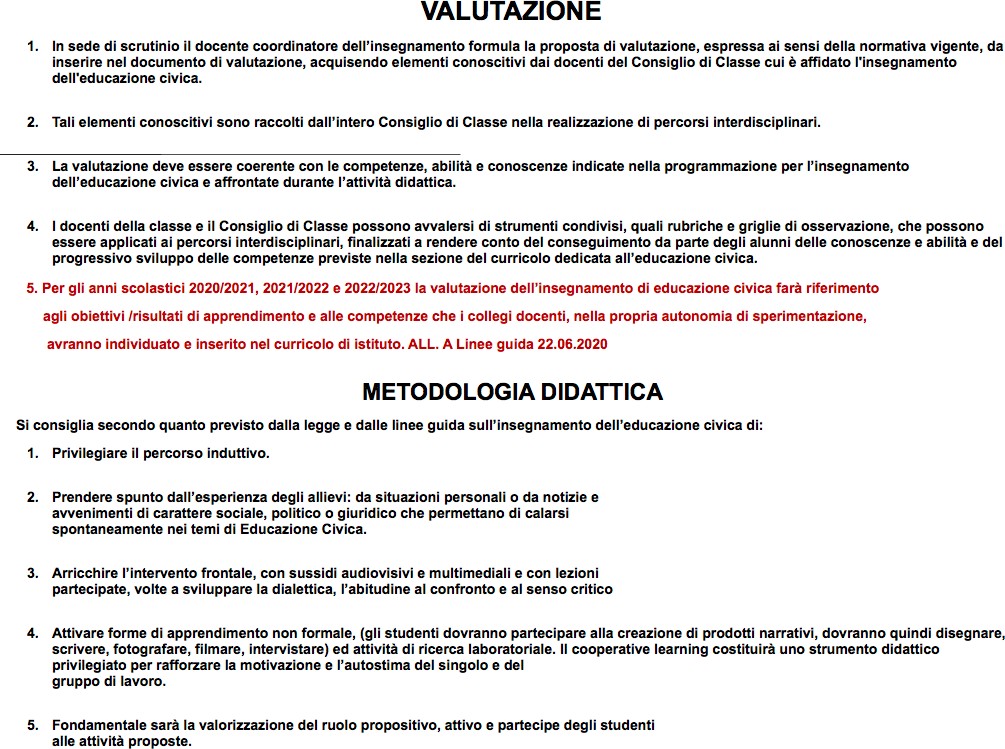 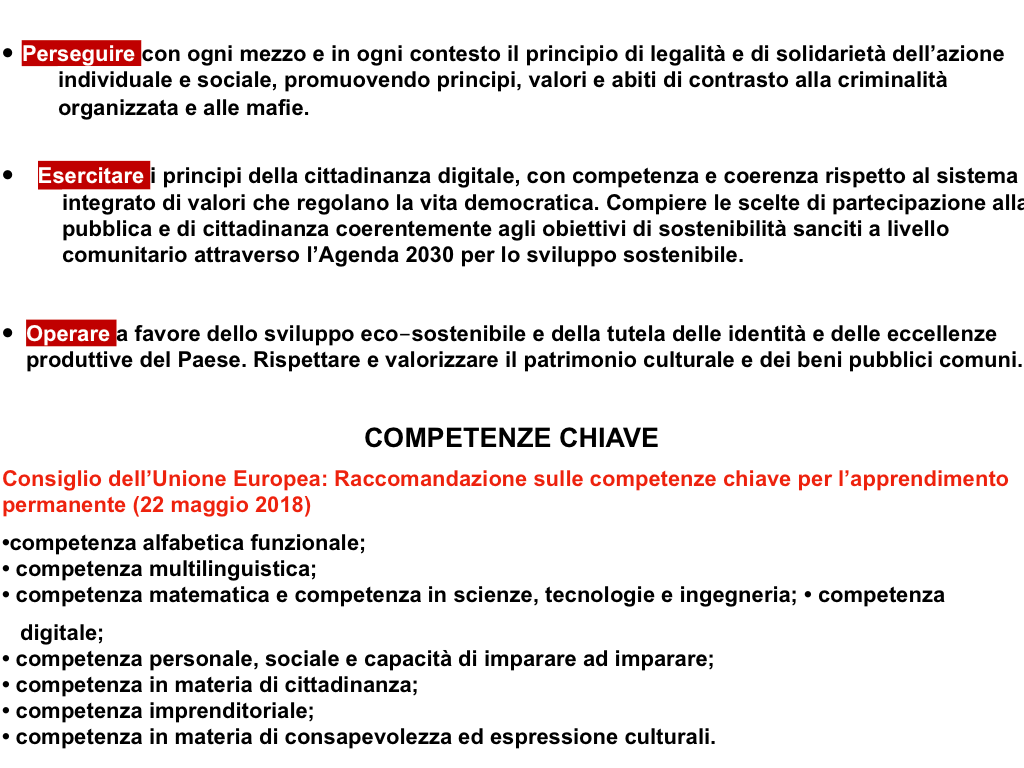 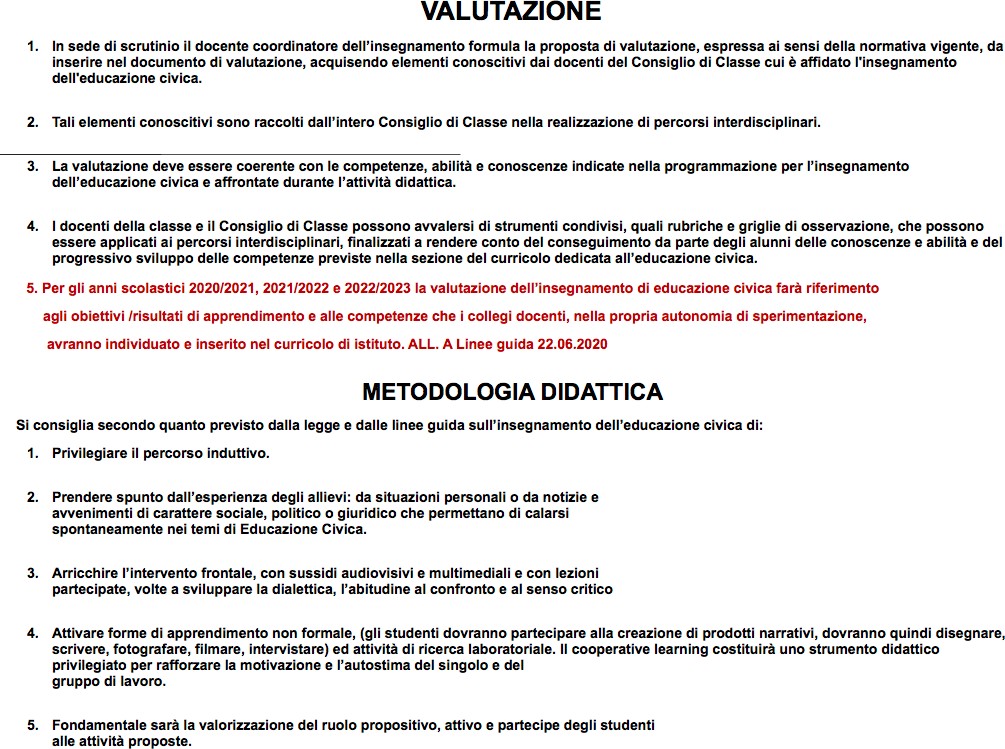 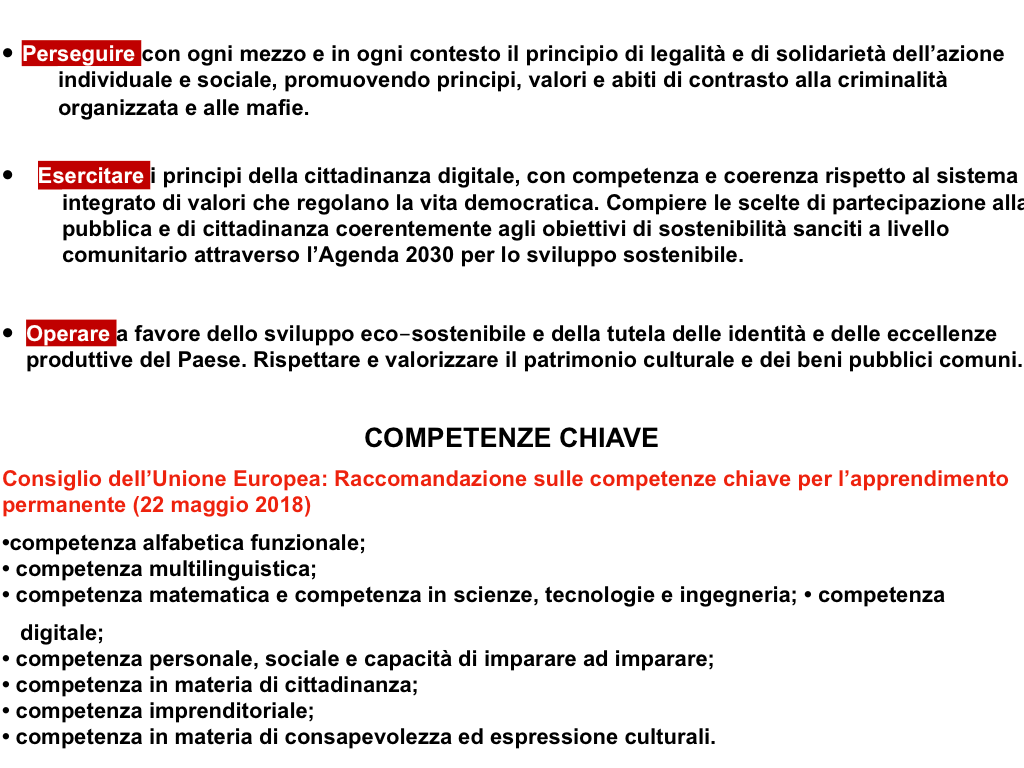 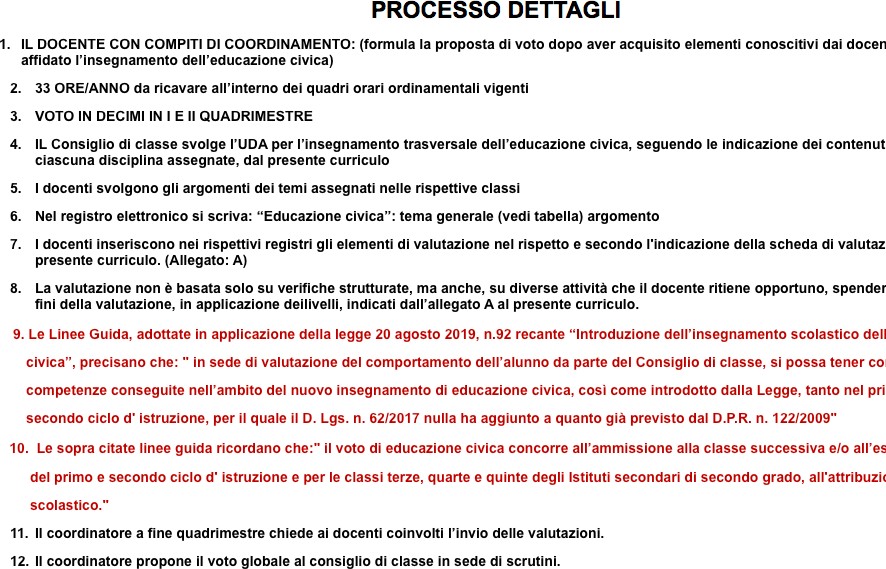 Commissione: curriculo, insegnamento dell’Educazione CivicaProf.sa Liardo Valentina Prof.ssa Criscino Felicia Prof.ssa  Fontana Filomena Commissione: curriculo, insegnamento dell’Educazione Civica Prof. ssa Liardo Valentina                    Prof. ssa Criscino Felicia                    Prof.ssa Fontana Filomena Commissione: curriculo, insegnamento dell’Educazione CivicaProf.ssa Liardo Valentina Prof.ssa Criscino Felicia Prof.ssa Fontana FilomenaCommissione: curriculo, insegnamento dell’Educazione CivicaProf.ssa Liardo Valentina Prof.ssa Criscino Felicia Prof.ssa Fontana Filomena Commissione: curriculo, insegnamento dell’Educazione CivicaProf.ssa Liardo Valentina Prof.ssa Criscino Felicia Prof.ssa Fontana Filomena SI ALLEGANO LE UDA INTERDISCIPLINARI, ELA- BORATE DAL TEAM PER L’INNOVAZIONE METO- DOLOGICA.UdA OBIETTIVO SALUTECompetenza personale, sociale e capacità di imparare a imparare Competenza in materia di consapevolezza ed espressione culturaliPone domande pertinenti.Reperisce informazioni da varie fonti.Organizza le informazioni (ordinare-confrontare-collegare). • Applica stra- tegie di studio.Argomenta in modo critico le conoscenze acquisite.Autovaluta il processo di apprendimento.Assume un atteggiamento adeguato all’attività espressiva proposta.Utilizza correttamente strumenti e materiali.È consapevole e capace di organizzarsi per raggiungere gli obiettivi (da solo e in gruppo).Organizza le informazioni utili, coglie i collegamenti con le conoscenze pregresse, rielabora ed esprime pareri.Ha un atteggiamento curioso e di sperimentazione.UdA Obiettivo Salute      Si precisa che della suddetta UDA non si tiene conto perchè la tematica riguardante il               periodo della Pandemia -  Sars Covid – 19, non è di attualità .         Vittoria, 05/09/2022                                                                                                           Coord. Didattico f.to Prof.  Giuseppe Incarbone Commissione: curriculo, insegnamento dell’Educazione CivicaProf.ssa Liardo Valentina Prof.ssa Criscino Felicia Prof.ssa Fontana Filomena ALLEGATO A.GRIGLIA DI VALUTAZIONE DELLO STUDENTECOGNOME		NOME	 CLASSE 	COMPETENZE IN MATERIA DI EDUCAZIONE CIVICA MATERIA:  	LIVELLI DI COMPETENZECommissione: curriculo, insegnamento dell’Educazione Civica - Prof.ssa Liardo Valentina Prof.ssa Criscino Felicia - Prof.ssa Fontana Filomena N.B. Dato che il curricolo di Ed. Civica viene riconfermato, al fine di evitare spreco di carta, vengono stampate soltanto la 1^ e l’ultima pagina.  CURRICULO DI EDUCAZIONE CIVICACLASSE PRIMACURRICULO DI EDUCAZIONE CIVICACLASSE PRIMACURRICULO DI EDUCAZIONE CIVICACLASSE PRIMACURRICULO DI EDUCAZIONE CIVICACLASSE PRIMACURRICULO DI EDUCAZIONE CIVICACLASSE PRIMACURRICULO DI EDUCAZIONE CIVICACLASSE PRIMATEMATICHE IQUADRIMESTRECostituzione Sviluppo sostenibile Cittadinanza digitaleTEMATICHE IQUADRIMESTRECostituzione Sviluppo sostenibile Cittadinanza digitaleTEMATICHE IQUADRIMESTRECostituzione Sviluppo sostenibile Cittadinanza digitaleTEMATICHE IIQUADRIMESTRECostituzione Sviluppo sostenibile Cittadinanza digitaleTEMATICHE IIQUADRIMESTRECostituzione Sviluppo sostenibile Cittadinanza digitaleTEMATICHE IIQUADRIMESTRECostituzione Sviluppo sostenibile Cittadinanza digitaleMETODOLOGIA:Lezione partecipata Lezione frontale attraverso, analisi di casi, laboratoriABILITA’:Allegato: C Linee guidaMETODOLOGIA:Lezione partecipata Lezione frontale attraverso, analisi di casi, laboratoriABILITA’:Allegato: C Linee guidaMETODOLOGIA:Lezione partecipata Lezione frontale attraverso, analisi di casi, laboratoriABILITA’:Allegato: C Linee guidaMETODOLOGIA:Lezione partecipata Lezione frontale attraverso, analisi di casi, laboratoriABILITA’:Allegato: C Linee guidaMETODOLOGIA:Lezione partecipata Lezione frontale attraverso, analisi di casi, laboratoriABILITA’:Allegato: C Linee guidaMETODOLOGIA:Lezione partecipata Lezione frontale attraverso, analisi di casi, laboratoriABILITA’:Allegato: C Linee guidaDISCIPLINE COINVOLTEN. ORECOMPETENZEDISCIPLINE COINVOLTEN. ORECOMPETENZEE CONTENUTIE CONTENUTIPER DISCIPLINAPER DISCIPLINADiritto / EconomiaCyberbullismo: le violazioni norma- tive e la Legge n. 71/2017 (in mate- ria di prevenzione e contrasto al fe- nomeno)2Comprendere ed acquisire coscienza di cosa significa cyber bulli- smo e le norme che vengono vio- late con tale condottaDiritto / Econo- miaCyberbullismo: le violazioni normative e la Legge n. 71/2017 (in materia di prevenzione e contrasto al fe- nomeno)2Comprendere ed acquisire coscienza di cosa significa cyber bulli- smo e le norme che vengono vio- late con tale condottaLingua e lettera-2Comprendere l’evoluzione stori- capolitico culturale della Repubblica italiana.Lingua e letteratura italianaAnalisi storica dell’essenza della nostra Repubblica Studio etimologico delle parole: Repubblica e sovranità.2Comprendere l’evoluzione stori- capolitico culturale della Repubblica italiana.tura ItalianaComprendere l’evoluzione stori- capolitico culturale della Repubblica italiana.Lingua e letteratura italianaAnalisi storica dell’essenza della nostra Repubblica Studio etimologico delle parole: Repubblica e sovranità.Comprendere l’evoluzione stori- capolitico culturale della Repubblica italiana.Analisi storicaComprendere l’evoluzione stori- capolitico culturale della Repubblica italiana.Lingua e letteratura italianaAnalisi storica dell’essenza della nostra Repubblica Studio etimologico delle parole: Repubblica e sovranità.Comprendere l’evoluzione stori- capolitico culturale della Repubblica italiana.dell’essenza dellaComprendere l’evoluzione stori- capolitico culturale della Repubblica italiana.Lingua e letteratura italianaAnalisi storica dell’essenza della nostra Repubblica Studio etimologico delle parole: Repubblica e sovranità.Comprendere l’evoluzione stori- capolitico culturale della Repubblica italiana.nostra RepubblicaComprendere l’evoluzione stori- capolitico culturale della Repubblica italiana.Lingua e letteratura italianaAnalisi storica dell’essenza della nostra Repubblica Studio etimologico delle parole: Repubblica e sovranità.Comprendere l’evoluzione stori- capolitico culturale della Repubblica italiana.Studio etimologicoComprendere l’evoluzione stori- capolitico culturale della Repubblica italiana.Lingua e letteratura italianaAnalisi storica dell’essenza della nostra Repubblica Studio etimologico delle parole: Repubblica e sovranità.Comprendere l’evoluzione stori- capolitico culturale della Repubblica italiana.delle parole:Comprendere l’evoluzione stori- capolitico culturale della Repubblica italiana.Lingua e letteratura italianaAnalisi storica dell’essenza della nostra Repubblica Studio etimologico delle parole: Repubblica e sovranità.Comprendere l’evoluzione stori- capolitico culturale della Repubblica italiana.Repubblica eComprendere l’evoluzione stori- capolitico culturale della Repubblica italiana.Lingua e letteratura italianaAnalisi storica dell’essenza della nostra Repubblica Studio etimologico delle parole: Repubblica e sovranità.Comprendere l’evoluzione stori- capolitico culturale della Repubblica italiana.sovranità.Comprendere l’evoluzione stori- capolitico culturale della Repubblica italiana.Lingua e letteratura italianaAnalisi storica dell’essenza della nostra Repubblica Studio etimologico delle parole: Repubblica e sovranità.Comprendere l’evoluzione stori- capolitico culturale della Repubblica italiana.Religione Libertà e schiavitù nella società contemporanea.Analisi della frase di Abraham Lincoln:“Così come non1Comprendere il profondo significato degli ideali di libertà in uno Stato democratico, mettendo a confronto libertà eschiavitù.ReligioneLibertà e schiavitù nella società contemporanea.Analisi della frase di Abraham Lincoln: “Così come non1Comprendere il profondo significato degli ideali di libertà in uno Stato democratico, mettendo a confronto libertà eschiavitù.vorrei essere unoComprendere il profondo significato degli ideali di libertà in uno Stato democratico, mettendo a confronto libertà eschiavitù.vorrei essere unoComprendere il profondo significato degli ideali di libertà in uno Stato democratico, mettendo a confronto libertà eschiavitù.schiavo, così nonComprendere il profondo significato degli ideali di libertà in uno Stato democratico, mettendo a confronto libertà eschiavitù.schiavo, così nonComprendere il profondo significato degli ideali di libertà in uno Stato democratico, mettendo a confronto libertà eschiavitù.vorrei essere unComprendere il profondo significato degli ideali di libertà in uno Stato democratico, mettendo a confronto libertà eschiavitù.vorrei essere unComprendere il profondo significato degli ideali di libertà in uno Stato democratico, mettendo a confronto libertà eschiavitù.padrone. QuestoComprendere il profondo significato degli ideali di libertà in uno Stato democratico, mettendo a confronto libertà eschiavitù.padrone. QuestoComprendere il profondo significato degli ideali di libertà in uno Stato democratico, mettendo a confronto libertà eschiavitù.esprime la mia idea di democrazia.”Comprendere il profondo significato degli ideali di libertà in uno Stato democratico, mettendo a confronto libertà eschiavitù.esprime la mia ideadi democrazia.”Comprendere il profondo significato degli ideali di libertà in uno Stato democratico, mettendo a confronto libertà eschiavitù.Inglese Rielaborare in lingua inglese il concetto di libertà connesso al rispetto delle regole1Comprendere ed acquisire coscien- zadella necessità del rispetto delle regole anche attraverso le lin-Inglese Rielaborare in lingua inglese il concetto di libertà connesso al rispetto delle regole1Comprendere ed acquisire coscien- zadella necessità del rispetto delle regole anche attraverso le lin-gueguestraniere.straniere.FranceseL’anonymat sur internet est un mythe - Cittadi- nanza digitale1Utilizzare natiquette e norme di uso corretto dei servizi di rete; com- prendere l’importanza del rispetto delle regole e riconoscere le insidie dei social net- workFrancese L’anonymat sur internet est un mythe - Cittadi- nanza digitale1Utilizzare natiquette e norme di uso corretto dei servizi di rete; com- prendere l’importanza del rispetto delle regole e riconoscere le insidie dei social net- workSpagnoloPer i contenuti da svolgere si riman- da, all’UDA elabo- rata dal team per l’innovazione me- todologica.Per le ore da svolgere si ri- manda all’UDA elabora- ta dal team per l’in- nova- zion e metodo- logica.Per le compe- tenze si ri- manda al- l’UDA elabo- rata dal team per l’innova- zione meto- dologicaSpagnoloPer i contenuti da svolgere si rimanda, all’UDA elaborata dal team per l’inno- vazione metodo- logica.Per le ore da svol- gere si rimanda all’UDA elaborata dal team per l’in- novazion e meto- dologica.Per le compe- tenze si ri- manda al- l’UDA elabo- rata dal team per l’innova- zione meto- dologicaMatematicaPer i contenuti da svolgere si riman- da, all’UDA elabo- rata dal team per l’innovazione me- todologica.Per le ore da svolgere si ri- manda all’UDA elabora- ta dal team per l’in- nova- zion e metodo- logica.Per le compe- tenze si ri- manda al- l’UDA elabo- rata dal team per l’innova- zione meto- dologicaMatematica Per i contenuti da svolgere sirimanda, all’UDA elaborata dal team per l’inno- vazione metodo- logica.Per le ore da svol- gere si rimanda all’UDA elaborata dal team per l’in- novazion e meto- dologica.Per le compe- tenze si ri- manda al- l’UDA elabo- rata dal team per l’innova- zione meto- dologicaScienze motoriePer le ore da svolgere si ri- manda all’UDAPer le com- petenze da acquisire si rimanda al- l’UDAScienze motoriePer le ore da svol- gere si rimanda all’UDAPer le com- petenze da acquisire si rimanda al- l’UDAPer i contenuti daPer le ore da svolgere si ri- manda all’UDAPer le com- petenze da acquisire si rimanda al- l’UDAPer i contenuti daPer le ore da svol- gere si rimanda all’UDAPer le com- petenze da acquisire si rimanda al- l’UDAsvolgere si rimanda,Per le ore da svolgere si ri- manda all’UDAPer le com- petenze da acquisire si rimanda al- l’UDAsvolgere si riman-Per le ore da svol- gere si rimanda all’UDAPer le com- petenze da acquisire si rimanda al- l’UDAall’UDA elaborataPer le ore da svolgere si ri- manda all’UDAPer le com- petenze da acquisire si rimanda al- l’UDAda, all’UDA elabo-Per le ore da svol- gere si rimanda all’UDAPer le com- petenze da acquisire si rimanda al- l’UDAdal team per l’inno-Per le ore da svolgere si ri- manda all’UDAPer le com- petenze da acquisire si rimanda al- l’UDArata dal team perPer le ore da svol- gere si rimanda all’UDAPer le com- petenze da acquisire si rimanda al- l’UDAvazione metodologi-Per le ore da svolgere si ri- manda all’UDAPer le com- petenze da acquisire si rimanda al- l’UDAl’innovazione me-Per le ore da svol- gere si rimanda all’UDAPer le com- petenze da acquisire si rimanda al- l’UDAca.Per le ore da svolgere si ri- manda all’UDAPer le com- petenze da acquisire si rimanda al- l’UDAtodologica.Per le ore da svol- gere si rimanda all’UDAPer le com- petenze da acquisire si rimanda al- l’UDAScienzePer i contenuti da svolgere si riman- da, all’UDA elabo- rata dal team per l’innovazione me- todologica.Per le ore da svolgere si ri- manda all’UDA elabora- ta dal team per l’in- nova- zion e metodo- logica.Per le compe- tenze si ri- manda al- l’UDA elabo- rata dal team per l’innova- zione meto- dologicaScienzePer i contenuti da svolgere si rimanda, all’UDA elaborata dal team per l’inno- vazione metodo- logica.Per le ore da svol- gere si rimanda all’UDA elaborata dal team per l’in- novazion e meto- dologica.Per le compe- tenze si ri- manda al- l’UDA elabo- rata dal team per l’innova- zione meto- dologicaGeostoria2Comprendere il contesto storico- poli- tico e cultu- rale relativo alla nascita della Costitu- zione Italia- na.GeostoriaDallo Statuto Al- bertino alla Co- stituzione Re- pubblicana2Comprendere il contesto storico- poli- tico e cultu- rale relativo alla nascita della Costitu- zione Italia- na.Dallo Statuto Al-Comprendere il contesto storico- poli- tico e cultu- rale relativo alla nascita della Costitu- zione Italia- na.GeostoriaDallo Statuto Al- bertino alla Co- stituzione Re- pubblicanaComprendere il contesto storico- poli- tico e cultu- rale relativo alla nascita della Costitu- zione Italia- na.bertino alla Costi-Comprendere il contesto storico- poli- tico e cultu- rale relativo alla nascita della Costitu- zione Italia- na.GeostoriaDallo Statuto Al- bertino alla Co- stituzione Re- pubblicanaComprendere il contesto storico- poli- tico e cultu- rale relativo alla nascita della Costitu- zione Italia- na.tuzione Repubbli-Comprendere il contesto storico- poli- tico e cultu- rale relativo alla nascita della Costitu- zione Italia- na.GeostoriaDallo Statuto Al- bertino alla Co- stituzione Re- pubblicanaComprendere il contesto storico- poli- tico e cultu- rale relativo alla nascita della Costitu- zione Italia- na.canaComprendere il contesto storico- poli- tico e cultu- rale relativo alla nascita della Costitu- zione Italia- na.GeostoriaDallo Statuto Al- bertino alla Co- stituzione Re- pubblicanaComprendere il contesto storico- poli- tico e cultu- rale relativo alla nascita della Costitu- zione Italia- na.LatinoPer i contenuti da svolgere si riman- da, all’UDA elabo- rata dal team per l’innovazione me- todologica.Per le ore da svolgere si ri- manda all’UDA elabora- ta dal team per l’in- nova- zion e metodo- logica.Per le compe- tenze si ri- manda al- l’UDA elabo- rata dal team per l’innova- zione meto- dologicaLatinoPer i contenuti da svolgere si rimanda, all’UDA elaborata dal team per l’inno- vazione metodo- logica.Per le ore da svol- gere si rimanda all’UDA elaborata dal team per l’in- novazion e meto- dologica.Per le compe- tenze si ri- manda al- l’UDA elabo- rata dal team per l’innova- zione meto- dologicaMusicaGli acquisti digitali delle tracce audio degli artisti e il problema della pirateria.1Acquisire consapevo- lezza della violazione del diritto di autore, vero e proprio fe- nomeno di inciviltà so- ciale da scon- figgereMusicaGli acquisti digi- tali delle tracce audio degli artisti e il problema della pirateria.1Acquisire consapevo- lezza della violazione del diritto di autore, vero e proprio fe- nomeno di inciviltà so- ciale da scon- figgereSi fa presente che, le 33 ore per l’insegnamento dell’educazione civica sa- ranno svolte:! 20 ore, come previsto dal presente documento;! 13 ore, come previsto dalle UDA interdisciplinari, elaborate dal team per l’innovazione metodologica, inserite in allegato, sui temiAMBIENTE, SVILUPPO SOSTENIBILE, SALUTE ED AGENDA 2030.Si fa presente a tutti i docenti delle discipline d’indirizzo, di inserirsi, qualora trovino validi agganci, alle tematiche proposte.Si fa presente che, le 33 ore per l’insegnamento dell’educazione civica sa- ranno svolte:! 20 ore, come previsto dal presente documento;! 13 ore, come previsto dalle UDA interdisciplinari, elaborate dal team per l’innovazione metodologica, inserite in allegato, sui temiAMBIENTE, SVILUPPO SOSTENIBILE, SALUTE ED AGENDA 2030.Si fa presente a tutti i docenti delle discipline d’indirizzo, di inserirsi, qualora trovino validi agganci, alle tematiche proposte.Si fa presente che, le 33 ore per l’insegnamento dell’educazione civica sa- ranno svolte:! 20 ore, come previsto dal presente documento;! 13 ore, come previsto dalle UDA interdisciplinari, elaborate dal team per l’innovazione metodologica, inserite in allegato, sui temiAMBIENTE, SVILUPPO SOSTENIBILE, SALUTE ED AGENDA 2030.Si fa presente a tutti i docenti delle discipline d’indirizzo, di inserirsi, qualora trovino validi agganci, alle tematiche proposte.Si fa presente che, le 33 ore per l’insegnamento dell’educazione civica sa- ranno svolte:! 20 ore, come previsto dal presente documento;! 13 ore, come previsto dalle UDA interdisciplinari, elaborate dal team per l’innovazione metodologica, inserite in allegato, sui temiAMBIENTE, SVILUPPO SOSTENIBILE, SALUTE ED AGENDA 2030.Si fa presente a tutti i docenti delle discipline d’indirizzo, di inserirsi, qualora trovino validi agganci, alle tematiche proposte.Si fa presente che, le 33 ore per l’insegnamento dell’educazione civica sa- ranno svolte:! 20 ore, come previsto dal presente documento;! 13 ore, come previsto dalle UDA interdisciplinari, elaborate dal team per l’innovazione metodologica, inserite in allegato, sui temiAMBIENTE, SVILUPPO SOSTENIBILE, SALUTE ED AGENDA 2030.Si fa presente a tutti i docenti delle discipline d’indirizzo, di inserirsi, qualora trovino validi agganci, alle tematiche proposte.Si fa presente che, le 33 ore per l’insegnamento dell’educazione civica sa- ranno svolte:! 20 ore, come previsto dal presente documento;! 13 ore, come previsto dalle UDA interdisciplinari, elaborate dal team per l’innovazione metodologica, inserite in allegato, sui temiAMBIENTE, SVILUPPO SOSTENIBILE, SALUTE ED AGENDA 2030.Si fa presente a tutti i docenti delle discipline d’indirizzo, di inserirsi, qualora trovino validi agganci, alle tematiche proposte.CURRICULO DI EDUCAZIONE CIVICACLASSE SECONDACURRICULO DI EDUCAZIONE CIVICACLASSE SECONDACURRICULO DI EDUCAZIONE CIVICACLASSE SECONDACURRICULO DI EDUCAZIONE CIVICACLASSE SECONDACURRICULO DI EDUCAZIONE CIVICACLASSE SECONDACURRICULO DI EDUCAZIONE CIVICACLASSE SECONDATEMATICHE IQUADRIMESTRECostituzione Sviluppo sostenibile Cittadinanza digitaleTEMATICHE IQUADRIMESTRECostituzione Sviluppo sostenibile Cittadinanza digitaleTEMATICHE IQUADRIMESTRECostituzione Sviluppo sostenibile Cittadinanza digitaleTEMATICHE IIQUADRIMESTRECostituzione Sviluppo sostenibile Cittadinanza digitaleTEMATICHE IIQUADRIMESTRECostituzione Sviluppo sostenibile Cittadinanza digitaleTEMATICHE IIQUADRIMESTRECostituzione Sviluppo sostenibile Cittadinanza digitaleMETODOLOGIA:Lezione partecipata Lezione frontale attraverso, analisi di casi, laboratoriABILITA’:Allegato: C Linee guidaMETODOLOGIA:Lezione partecipata Lezione frontale attraverso, analisi di casi, laboratoriABILITA’:Allegato: C Linee guidaMETODOLOGIA:Lezione partecipata Lezione frontale attraverso, analisi di casi, laboratoriABILITA’:Allegato: C Linee guidaMETODOLOGIA:Lezione partecipata Lezione frontale attraverso, analisi di casi, laboratoriABILITA’:Allegato: C Linee guidaMETODOLOGIA:Lezione partecipata Lezione frontale attraverso, analisi di casi, laboratoriABILITA’:Allegato: C Linee guidaMETODOLOGIA:Lezione partecipata Lezione frontale attraverso, analisi di casi, laboratoriABILITA’:Allegato: C Linee guidaDISCIPLINE COINVOLTEN. ORECOMPETENZEDISCIPLINE COINVOLTEN. ORECOMPETENZEE CONTENUTIE CONTENUTIPER DISCIPLINAPER DISCIPLINADiritto / Econo- miaLa Costituzione italiana, come mappa dei valori democratici. Re- gole ed ideali co- stituzionali della convivenza civile.L’istruzione: un diritto e dovere di cittadinanza. La tutela del la-voro minorile.2Comprende- re che la Co- stituzione è legge fonda- mentale, poi- ché, fonte giuridica di valori e prin- cipi impre- scindibili di uno Stato democratico. Comprende- re che il dirit- to all’istru- zione è ancheDiritto/Economia La Costituzione italiana, come mappa dei valori democratici. Re- gole ed ideali co- stituzionali della convivenza civi- le.L’istruzione un diritto e dovere di cittadinanza. La tutela del la- voro minorile.2Comprende- re che la Co- stituzione è legge fonda- mentale, poi- ché, fonte giuridica di valori e prin- cipi impre- scindibili di uno Stato democratico. Comprende- re che il dirit- to all’istru- zione è ancheun dovereun dovereoltre verso seoltre verso sestessi anchestessi anchenei confrontinei confrontidella società.della società.Comprende-Comprende-re che il lavo-re che il lavo-ro dei minoriro dei minoriè tutelato dal-è tutelato dal-la legge.la leggeLingua e lettera-2Comprendere l’evoluzione stori- capolitico culturale della Repubblica italiana.Lingua e letteratura italiana/StoriaAnalisi storicadell’essenza della nostra Repubblica Studio etimologico delle parole: Repubblica e sovranità.2Comprendere l’evoluzione stori- capolitico culturale della Repubblica italiana.tura ItalianaComprendere l’evoluzione stori- capolitico culturale della Repubblica italiana.Lingua e letteratura italiana/StoriaAnalisi storicadell’essenza della nostra Repubblica Studio etimologico delle parole: Repubblica e sovranità.Comprendere l’evoluzione stori- capolitico culturale della Repubblica italiana.Analisi storicaComprendere l’evoluzione stori- capolitico culturale della Repubblica italiana.Lingua e letteratura italiana/StoriaAnalisi storicadell’essenza della nostra Repubblica Studio etimologico delle parole: Repubblica e sovranità.Comprendere l’evoluzione stori- capolitico culturale della Repubblica italiana.dell’essenza dellaComprendere l’evoluzione stori- capolitico culturale della Repubblica italiana.Lingua e letteratura italiana/StoriaAnalisi storicadell’essenza della nostra Repubblica Studio etimologico delle parole: Repubblica e sovranità.Comprendere l’evoluzione stori- capolitico culturale della Repubblica italiana.nostra RepubblicaComprendere l’evoluzione stori- capolitico culturale della Repubblica italiana.Lingua e letteratura italiana/StoriaAnalisi storicadell’essenza della nostra Repubblica Studio etimologico delle parole: Repubblica e sovranità.Comprendere l’evoluzione stori- capolitico culturale della Repubblica italiana.Studio etimologicoComprendere l’evoluzione stori- capolitico culturale della Repubblica italiana.Lingua e letteratura italiana/StoriaAnalisi storicadell’essenza della nostra Repubblica Studio etimologico delle parole: Repubblica e sovranità.Comprendere l’evoluzione stori- capolitico culturale della Repubblica italiana.delle parole:Comprendere l’evoluzione stori- capolitico culturale della Repubblica italiana.Lingua e letteratura italiana/StoriaAnalisi storicadell’essenza della nostra Repubblica Studio etimologico delle parole: Repubblica e sovranità.Comprendere l’evoluzione stori- capolitico culturale della Repubblica italiana.Repubblica eComprendere l’evoluzione stori- capolitico culturale della Repubblica italiana.Lingua e letteratura italiana/StoriaAnalisi storicadell’essenza della nostra Repubblica Studio etimologico delle parole: Repubblica e sovranità.Comprendere l’evoluzione stori- capolitico culturale della Repubblica italiana.sovranità.Comprendere l’evoluzione stori- capolitico culturale della Repubblica italiana.Lingua e letteratura italiana/StoriaAnalisi storicadell’essenza della nostra Repubblica Studio etimologico delle parole: Repubblica e sovranità.Comprendere l’evoluzione stori- capolitico culturale della Repubblica italiana.Religione1Comprendere il profondo significato degli ideali di libertà in uno Stato democratico, mettendo a confronto libertà eschiavitù.ReligioneLibertà e schiavitù nella società contemporanea.Analisi della frase di Abraham Lincoln: “Così come non vorrei essere uno schiavo, così non vorrei essere un padrone. Questo esprime la mia idea di democrazia.”1Comprendere il profondo significato degli ideali di libertà in uno Stato democratico, mettendo a confronto libertà eschiavitù.Libertà e schiavitù nella società contemporanea.Analisi della frase di Abraham Lincoln:Comprendere il profondo significato degli ideali di libertà in uno Stato democratico, mettendo a confronto libertà eschiavitù.ReligioneLibertà e schiavitù nella società contemporanea.Analisi della frase di Abraham Lincoln: “Così come non vorrei essere uno schiavo, così non vorrei essere un padrone. Questo esprime la mia idea di democrazia.”Comprendere il profondo significato degli ideali di libertà in uno Stato democratico, mettendo a confronto libertà eschiavitù.“Così come nonComprendere il profondo significato degli ideali di libertà in uno Stato democratico, mettendo a confronto libertà eschiavitù.ReligioneLibertà e schiavitù nella società contemporanea.Analisi della frase di Abraham Lincoln: “Così come non vorrei essere uno schiavo, così non vorrei essere un padrone. Questo esprime la mia idea di democrazia.”Comprendere il profondo significato degli ideali di libertà in uno Stato democratico, mettendo a confronto libertà eschiavitù.vorrei essere unoComprendere il profondo significato degli ideali di libertà in uno Stato democratico, mettendo a confronto libertà eschiavitù.ReligioneLibertà e schiavitù nella società contemporanea.Analisi della frase di Abraham Lincoln: “Così come non vorrei essere uno schiavo, così non vorrei essere un padrone. Questo esprime la mia idea di democrazia.”Comprendere il profondo significato degli ideali di libertà in uno Stato democratico, mettendo a confronto libertà eschiavitù.schiavo, così nonComprendere il profondo significato degli ideali di libertà in uno Stato democratico, mettendo a confronto libertà eschiavitù.ReligioneLibertà e schiavitù nella società contemporanea.Analisi della frase di Abraham Lincoln: “Così come non vorrei essere uno schiavo, così non vorrei essere un padrone. Questo esprime la mia idea di democrazia.”Comprendere il profondo significato degli ideali di libertà in uno Stato democratico, mettendo a confronto libertà eschiavitù.vorrei essere unComprendere il profondo significato degli ideali di libertà in uno Stato democratico, mettendo a confronto libertà eschiavitù.ReligioneLibertà e schiavitù nella società contemporanea.Analisi della frase di Abraham Lincoln: “Così come non vorrei essere uno schiavo, così non vorrei essere un padrone. Questo esprime la mia idea di democrazia.”Comprendere il profondo significato degli ideali di libertà in uno Stato democratico, mettendo a confronto libertà eschiavitù.padrone. QuestoComprendere il profondo significato degli ideali di libertà in uno Stato democratico, mettendo a confronto libertà eschiavitù.ReligioneLibertà e schiavitù nella società contemporanea.Analisi della frase di Abraham Lincoln: “Così come non vorrei essere uno schiavo, così non vorrei essere un padrone. Questo esprime la mia idea di democrazia.”Comprendere il profondo significato degli ideali di libertà in uno Stato democratico, mettendo a confronto libertà eschiavitù.esprime la mia ideaComprendere il profondo significato degli ideali di libertà in uno Stato democratico, mettendo a confronto libertà eschiavitù.ReligioneLibertà e schiavitù nella società contemporanea.Analisi della frase di Abraham Lincoln: “Così come non vorrei essere uno schiavo, così non vorrei essere un padrone. Questo esprime la mia idea di democrazia.”Comprendere il profondo significato degli ideali di libertà in uno Stato democratico, mettendo a confronto libertà eschiavitù.di democrazia.”Comprendere il profondo significato degli ideali di libertà in uno Stato democratico, mettendo a confronto libertà eschiavitù.ReligioneLibertà e schiavitù nella società contemporanea.Analisi della frase di Abraham Lincoln: “Così come non vorrei essere uno schiavo, così non vorrei essere un padrone. Questo esprime la mia idea di democrazia.”Comprendere il profondo significato degli ideali di libertà in uno Stato democratico, mettendo a confronto libertà eschiavitù.IngleseRielaborare in lingua inglese il concetto di libertà connesso al rispetto delle regole1Comprendere ed acquisire coscien- zadella necessità del rispetto delle regole anche attraverso le lin- guestraniere.IngleseRielaborare in lingua inglese il concetto di libertà connesso al rispetto delle regole1Comprendere ed acquisire coscien- zadella necessità del rispetto delle regole anche attraverso le lin- guestraniere.Francese L’anonymat sur internet est un mythe - Cittadi- nanza digitale1Utilizzare natiquette e norme di uso corretto dei servizi di rete; com- prendere l’importanza del rispetto delle regole e riconoscere le insidie dei social net- workFrancese L’anonymat sur internet est un mythe - Cittadi- nanza digitale1Utilizzare natiquette e norme di uso corretto dei servizi di rete; com- prendere l’importanza del rispetto delle regole e riconoscere le insidie dei social net- workSpagnoloPer i contenuti da svolgere si ri- manda, all’UDA elaborata dal team per l’inno- vazione metodo- logica.Per le ore da svolgere si riman- da all’U- DA elabo- rata dal team per l’innova- zion e metodo- logica.Per le compe- tenze si ri- manda al- l’UDA elabo- rata dal team per l’innova- zione meto- dologicaSpagnoloPer i contenuti da svolgere si ri- manda, all’UDA elaborata dal team per l’inno- vazione metodo- logica.Per le ore da svolgere si riman- da all’U- DA ela- borata dal team per l’in- novazion e meto- dologica.Per le compe- tenze si ri- manda al- l’UDA elabo- rata dal team per l’innova- zione meto- dologicaMatematica Per i contenutida svolgere si ri- manda, all’UDA elaborata dal team per l’inno- vazione metodo- logica.Per le ore da svolgere si riman- da all’U- DA elabo- rata dal team per l’innova- zion e metodo- logica.Per le compe- tenze si ri- manda al- l’UDA elabo- rata dal team per l’innova- zione meto- dologicaMatematicaPer i contenuti da svolgere si ri- manda, all’UDA elaborata dal team per l’inno- vazione metodo- logica.Per le ore da svolgere si riman- da all’U- DA ela- borata dal team per l’in- novazion e meto- dologica.Per le compe- tenze si ri- manda al- l’UDA elabo- rata dal team per l’innova- zione meto- dologicaScienze motoriePer i contenuti da svolgere si riman- da, all’UDA elabo- rata dal team per l’innovazione me- todologica.Per le ore da svolgere si riman- da all’U- DAPer le com- petenze da acquisire si rimanda al- l’UDAScienze motoriePer i contenuti da svolgere si riman- da, all’UDA elabo- rata dal team per l’innovazione me- todologica.Per le ore da svolgere si riman- da all’U- DAPer le com- petenze da acquisire si rimanda al- l’UDAScienzePer i contenuti da svolgere si riman- da, all’UDA elabo- rata dal team per l’innovazione me- todologica.Per le ore da svolgere si riman- da all’U- DAPer le com- petenze da acquisire si rimanda al- l’UDAScienzePer i contenuti da svolgere si riman- da, all’UDA elabo- rata dal team per l’innovazione me- todologica.Per le ore da svolgere si riman- da all’U- DAPer le com- petenze da acquisire si rimanda al- l’UDAGeostoriaDallo Statuto Al- bertino alla Co- stituzione Re- pubblicana2Comprendere il contesto storico- poli- tico e cultu- rale relativo alla nascita della Costitu- zione Italia- na.GeostoriaDallo Statuto Al- bertino alla Costi- tuzione Repub- blicana2Comprendere il contesto storico- poli- tico e cultu- rale relativo alla nascita della Costitu- zione Italia- na.LatinoPer i contenuti da svolgere si riman- da, all’UDA elabo- rata dal team per l’innovazione me- todologica.Per le ore da svolgere si riman- da all’U- DAPer le com- petenze da acquisire si rimanda al- l’UDALatinoPer i contenuti da svolgere si riman- da, all’UDA elabo- rata dal team per l’innovazione me- todologica.Per le ore da svolgere si riman- da all’U- DAPer le com- petenze da acquisire si rimanda al- l’UDAMusicaGli acquisti digi- tali delle tracce audio degli artisti e il problema della pirateria.1Acquisire consapevo- lezza della violazione del diritto di autore, vero e proprio fe- nomeno di inciviltà so- ciale da sconfiggereMusicaGli acquisti digi- tali delle tracce audio degli artisti e il problema del- la pirateria.1Acquisire consapevo- lezza della violazione del diritto di autore, vero e proprio fe- nomeno di inciviltà so- ciale da sconfiggereCURRICULO DI EDUCAZIONE CIVICACLASSE TERZACURRICULO DI EDUCAZIONE CIVICACLASSE TERZACURRICULO DI EDUCAZIONE CIVICACLASSE TERZACURRICULO DI EDUCAZIONE CIVICACLASSE TERZACURRICULO DI EDUCAZIONE CIVICACLASSE TERZACURRICULO DI EDUCAZIONE CIVICACLASSE TERZATEMATICHE IQUADRIMESTRECostituzione Sviluppo sostenibile Cittadinanza digitaleTEMATICHE IQUADRIMESTRECostituzione Sviluppo sostenibile Cittadinanza digitaleTEMATICHE IQUADRIMESTRECostituzione Sviluppo sostenibile Cittadinanza digitaleTEMATICHE IIQUADRIMESTRECostituzione Sviluppo sostenibile Cittadinanza digitaleTEMATICHE IIQUADRIMESTRECostituzione Sviluppo sostenibile Cittadinanza digitaleTEMATICHE IIQUADRIMESTRECostituzione Sviluppo sostenibile Cittadinanza digitaleMETODOLOGIA:Lezione partecipata Lezione frontale attraverso, analisi di casi, laboratoriABILITA’:Allegato: C Linee guidaMETODOLOGIA:Lezione partecipata Lezione frontale attraverso, analisi di casi, laboratoriABILITA’:Allegato: C Linee guidaMETODOLOGIA:Lezione partecipata Lezione frontale attraverso, analisi di casi, laboratoriABILITA’:Allegato: C Linee guidaMETODOLOGIA:Lezione partecipata Lezione frontale attraverso, analisi di casi, laboratoriABILITA’:Allegato: C Linee guidaMETODOLOGIA:Lezione partecipata Lezione frontale attraverso, analisi di casi, laboratoriABILITA’:Allegato: C Linee guidaMETODOLOGIA:Lezione partecipata Lezione frontale attraverso, analisi di casi, laboratoriABILITA’:Allegato: C Linee guidaDISCIPLINE COINVOLTEN. ORECOMPETENZEDISCIPLINE COINVOLTEN. ORECOMPETENZEE CONTENUTIE CONTENUTIPER DISCIPLINAPER DISCIPLINAEconomia Azien- daleGli imballaggi e la sostenibilità ambientale. Va- lutazione eco- nomica delle scelte.1Prendere consapevo- lezza delle conseguenze che le scelte aziendali hanno sul- l’ambiente.Economia Azien- daleGli imballaggi e la sostenibilità am- bientale. Valuta- zione economica delle scelte.1Prendere consapevo- lezza delle conseguenze che le scelte aziendali hanno sul- l’ambiente.Lingua e lettera- tura ItalianaLa crescente an- tropizzazione e il rispetto del- l’ambiente.Lettura di brani antologici tratti dai maggiori au- tori della lette- ratura italiana.1Riconoscere la varietà e lo sviluppo storico dei sistemi eco-nomici e poli- tici e indivi- duarne gli intrecci con alcune varia- bili ambien- tali, demo- grafiche, so- ciali e cultu- rali. Promuo- ve reazioni per combat- tere il cam- biamento climatico.Acquisire consapevo- lezza del- l’ambiente che ci cir- conda e delle regole indi- spensabili per la salva- guardia del- l’ambiente e della salute.Lingua e lettera- tura ItalianaLa crescente an- tropizzazione e il rispetto dell’am- biente.Lettura di brani antologici tratti dai maggiori au- tori della lettera- tura italiana.1Riconoscere la varietà e lo sviluppo storico dei sistemi eco- nomici e po- litici e indi- viduarne gli intrecci con alcune varia- bili ambien- tali, demo- grafiche, so- ciali e cultu- rali. Promuo- ve reazioni per combat- tere il cam- biamento climatico.Acquisire consapevo- lezza del- l’ambiente che ci cir- conda e delle regole indi- spensabili per la salva- guardia del- l’ambiente e della salute.ReligionePer i contenuti da svolgere si rimanda, all’UDA elaborata dal team per l’inno- vazione metodo- logica.Per le ore da svolge- re si ri- manda all’UDAPer le com- petenze da acquisire si rimanda al- l’UDAReligionePer i contenuti da svolgere si riman- da, all’UDA elabo- rata dal team per l’innovazione me- todologica.Per le ore da svolgere si riman- da all’U- DAPer le com- petenze da acquisire si rimanda al- l’UDAIngleseLo spreco ali- mentare1Conoscenza della termi- nologia in lingua inglese in materia di spreco ali- mentareIngleseLo spreco ali- mentare1Conoscenza della termi- nologia in lingua inglese in materia di spreco ali- mentareFranceseProgetto “Orti in condotta”1Acquisire consapevo- lezza delle nuove abitu- dini alimen- tari e abbat- tere gli spre- chiFranceseProgetto “Orti in condotta”1Acquisire consapevo- lezza delle nuove abitu- dini alimen- tari e abbat- tere gli spre- chiSpagnoloProgetto “Orti in condotta”1Acquisire consapevo- lezza delle nuove abitu- dini e abbat- tere gli spre- chiSpagnoloProgetto “Orti in condotta”1Acquisire consapevo- lezza delle nuove abitu- dini e abbat- tere gli spre- chiMatematicaPer i contenuti da svolgere si rimanda, all’UDA elaborata dal team per l’inno- vazione metodo- logica.Per le ore da svolge- re si ri- manda all’UDA elaborata dal team per l’in- novazion e meto- dologica.Per le compe- tenze si ri- manda al- l’UDA elabo- rata dal team per l’innova- zione meto- dologicaMatematica Per i contenutida svolgere si ri- manda, all’UDA elaborata dal team per l’inno- vazione metodo- logica.Per le ore da svolgere si riman- da all’U- DA elabo- rata dal team per l’innova- zion e metodo- logica.Per le compe- tenze si ri- manda al- l’UDA elabo- rata dal team per l’innova- zione meto- dologicaScienze motoriePer i contenuti da svolgere si riman- da, all’UDA elabo- rata dal team per l’innovazione me- todologica.Per le ore da svolge- re si ri- manda all’UDAPer le com- petenze da acquisire si rimanda al- l’UDAScienze motoriePer i contenuti da svolgere si riman- da, all’UDA elabo- rata dal team per l’innovazione me- todologica.Per le ore da svolgere si riman- da all’U- DAPer le com- petenze da acquisire si rimanda al- l’UDAScienzePer i contenuti da svolgere si riman- da, all’UDA elabo- rata dal team per l’innovazione me- todologica.Per le ore da svolge- re si ri- manda all’UDAPer le com- petenze da acquisire si rimanda al- l’UDAScienzePer i contenuti da svolgere si riman- da, all’UDA elabo- rata dal team per l’innovazione me- todologica.Per le ore da svolgere si riman- da all’U- DAPer le com- petenze da acquisire si rimanda al- l’UDAStoriaLa scoperta del- l’America e i cambiamenti ambientali cau- sati dai conqui- stadores1Acquisire competenze sulla com- plessità degli ecosistemi, sulla salva- guardia delle aree protette e consapevo- lezza sul- l’importanza dei compor- tamenti umani per evitare alte- razioni degli equilibri na- turali.StoriaLa scoperta del- l’America e i cambiamenti am- bientali causati dai conquistado- res1Acquisire competenze sulla com- plessità degli ecosistemi, sulla salva- guardia delle aree protette e consapevo- lezza sul- l’importanza dei compor- tamenti umani per evitare alte- razioni degli equilibri na- turali.FilosofiaEducazione am- bientale, verso lo sviluppo di un’etica della civiltà e della responsabilità.1Comprendere lo sviluppo della civiltà sotto il profi- lo eticoFilosofiaEducazione am- bientale, verso lo sviluppo di un’e- tica della civiltà e della responsa- bilità.1Comprendere lo sviluppo della civiltà sotto il profi- lo eticoFisicaInquinamento elettromagnetico1Comprendere e ricercare strategie per un’ambiente più sano e per ridurre l’inquina- mentoEducazione am- bientale, verso lo sviluppo di un’e- tica della civiltà e della responsa- bilità.1Comprendere e ricercare strategie per un’ambiente più sano e per ridurre l’inquina- mentoStoria dell’ArteEducazione al patrimonio cul- turale ed am- bientale. Storia e tutela.1Comprendere che la ric- chezza di un luogo e della sua popola- zione è stret- tamente le- gata al suo patrimonio culturale, inteso come insieme di beni archeo- logici, archi- tettonici e paesaggistici di valore sto- rico, cultura- le e natutale.Storia dell’ArteEducazione al patrimonio cultu- rale ed ambienta- le. Storia e tute- la.1Comprendere che la ric- chezza di un luogo e della sua popola- zione è stret- tamente le- gata al suo patrimonio culturale, inteso come insieme di beni archeo- logici, archi- tettonici e paesaggistici di valore sto- rico, cultura- le e natutale.MusicaPer i contenuti da svolgere si rimanda, all’UDA elaborata dal team per l’inno- vazione metodo- logica.1Per le ore da svolgere si rimanda al- l’UDAMusicaPer i contenuti da svolgere si riman- da, all’UDA elabo- rata dal team per l’innovazione me- todologica.1Per le ore da svolgere si rimanda al- l’UDASi fa presente che, le 33 ore per l’insegnamento dell’educazione civica sa- ranno svolte:! 20 ore, come previsto dal presente documento;! 13 ore, come previsto dalle UDA interdisciplinari, elaborate dal team per l’innovazione metodologica, inserite in allegato, sui temiAMBIENTE, SVILUPPO SOSTENIBILE, SALUTE ED AGENDA 2030.Si fa presente a tutti i docenti delle discipline d’indirizzo, di inserirsi, qualora trovino validi agganci, alle tematiche proposte.Si fa presente che, le 33 ore per l’insegnamento dell’educazione civica sa- ranno svolte:! 20 ore, come previsto dal presente documento;! 13 ore, come previsto dalle UDA interdisciplinari, elaborate dal team per l’innovazione metodologica, inserite in allegato, sui temiAMBIENTE, SVILUPPO SOSTENIBILE, SALUTE ED AGENDA 2030.Si fa presente a tutti i docenti delle discipline d’indirizzo, di inserirsi, qualora trovino validi agganci, alle tematiche proposte.Si fa presente che, le 33 ore per l’insegnamento dell’educazione civica sa- ranno svolte:! 20 ore, come previsto dal presente documento;! 13 ore, come previsto dalle UDA interdisciplinari, elaborate dal team per l’innovazione metodologica, inserite in allegato, sui temiAMBIENTE, SVILUPPO SOSTENIBILE, SALUTE ED AGENDA 2030.Si fa presente a tutti i docenti delle discipline d’indirizzo, di inserirsi, qualora trovino validi agganci, alle tematiche proposte.Si fa presente che, le 33 ore per l’insegnamento dell’educazione civica sa- ranno svolte:! 20 ore, come previsto dal presente documento;! 13 ore, come previsto dalle UDA interdisciplinari, elaborate dal team per l’innovazione metodologica, inserite in allegato, sui temiAMBIENTE, SVILUPPO SOSTENIBILE, SALUTE ED AGENDA 2030.Si fa presente a tutti i docenti delle discipline d’indirizzo, di inserirsi, qualora trovino validi agganci, alle tematiche proposte.Si fa presente che, le 33 ore per l’insegnamento dell’educazione civica sa- ranno svolte:! 20 ore, come previsto dal presente documento;! 13 ore, come previsto dalle UDA interdisciplinari, elaborate dal team per l’innovazione metodologica, inserite in allegato, sui temiAMBIENTE, SVILUPPO SOSTENIBILE, SALUTE ED AGENDA 2030.Si fa presente a tutti i docenti delle discipline d’indirizzo, di inserirsi, qualora trovino validi agganci, alle tematiche proposte.Si fa presente che, le 33 ore per l’insegnamento dell’educazione civica sa- ranno svolte:! 20 ore, come previsto dal presente documento;! 13 ore, come previsto dalle UDA interdisciplinari, elaborate dal team per l’innovazione metodologica, inserite in allegato, sui temiAMBIENTE, SVILUPPO SOSTENIBILE, SALUTE ED AGENDA 2030.Si fa presente a tutti i docenti delle discipline d’indirizzo, di inserirsi, qualora trovino validi agganci, alle tematiche proposte.CURRICULO DI EDUCAZIONE CIVICACLASSE QUARTACURRICULO DI EDUCAZIONE CIVICACLASSE QUARTACURRICULO DI EDUCAZIONE CIVICACLASSE QUARTACURRICULO DI EDUCAZIONE CIVICACLASSE QUARTACURRICULO DI EDUCAZIONE CIVICACLASSE QUARTACURRICULO DI EDUCAZIONE CIVICACLASSE QUARTATEMATICHE IQUADRIMESTRECostituzione Sviluppo sostenibile Cittadinanza digitaleTEMATICHE IQUADRIMESTRECostituzione Sviluppo sostenibile Cittadinanza digitaleTEMATICHE IQUADRIMESTRECostituzione Sviluppo sostenibile Cittadinanza digitaleTEMATICHE IIQUADRIMESTRECostituzione Sviluppo sostenibile Cittadinanza digitaleTEMATICHE IIQUADRIMESTRECostituzione Sviluppo sostenibile Cittadinanza digitaleTEMATICHE IIQUADRIMESTRECostituzione Sviluppo sostenibile Cittadinanza digitaleMETODOLOGIA:Lezione partecipata Lezione frontale attraverso, analisi di casi, laboratoriABILITA’:Allegato: C Linee guidaMETODOLOGIA:Lezione partecipata Lezione frontale attraverso, analisi di casi, laboratoriABILITA’:Allegato: C Linee guidaMETODOLOGIA:Lezione partecipata Lezione frontale attraverso, analisi di casi, laboratoriABILITA’:Allegato: C Linee guidaMETODOLOGIA:Lezione partecipata Lezione frontale attraverso, analisi di casi, laboratoriABILITA’:Allegato: C Linee guidaMETODOLOGIA:Lezione partecipata Lezione frontale attraverso, analisi di casi, laboratoriABILITA’:Allegato: C Linee guidaMETODOLOGIA:Lezione partecipata Lezione frontale attraverso, analisi di casi, laboratoriABILITA’:Allegato: C Linee guidaDISCIPLINE COINVOLTEN. ORECOMPETENZEDISCIPLINE COINVOLTEN. ORECOMPETENZEE CONTENUTIE CONTENUTIPER DISCIPLINAPER DISCIPLINAEconomia Azien- daleGli imballaggi e la sostenibilità ambientale. Va- lutazione eco- nomica delle scelte.1Prendere consapevo- lezza delle conseguenze che le scelte aziendali hanno sul- l’ambiente.Economia AziendaleGli imballaggi e la sostenibilità ambientale. Va- lutazione eco- nomica delle scelte.1Prendere consapevo- lezza delle conseguenze che le scelte aziendali hanno sul- l’ambiente.Lingua e lettera- tura ItalianaLa crescente an- tropizzazione e il rispetto del- l’ambiente.Lettura di brani antologici tratti dai maggiori au- tori della lette- ratura italiana.1Riconoscere la varietà e lo sviluppo storico dei sistemi eco-nomici e poli- tici e indivi- duarne gli intrecci con alcune varia- bili ambien- tali, demo- grafiche, so- ciali e cultu- rali. Promuo- ve reazioni per combat- tere il cam- biamento climatico.Acquisire consapevo- lezza del- l’ambiente che ci cir- conda e delle regole indi- spensabili per la salva- guardia del- l’ambiente e della salute.Lingua e lette- ratura ItalianaLa crescente antropizzazione e il rispetto del- l’ambiente.Lettura di brani antologici tratti dai maggiori au- tori della lette- ratura italiana.1Riconoscere la varietà e lo sviluppo storico dei sistemi eco- nomici e po- litici e indi- viduarne gli intrecci con alcune varia- bili ambien- tali, demo- grafiche, so- ciali e cultu- rali. Promuo- ve reazioni per combat- tere il cam- biamento climatico.Acquisire consapevo- lezza del- l’ambiente che ci cir- conda e delle regole indi- spensabili per la salva- guardia del- l’ambiente e della salute.ReligionePer i contenuti da svolgere si rimanda, all’UDA elaborata dal team per l’inno- vazione metodo- logica.Per le ore da svolge- re si ri- manda all’UDAPer le com- petenze da acquisire si rimanda al- l’UDAReligionePer i contenuti da svolgere si ri- manda, all’UDA elaborata dal team per l’inno- vazione metodo-Per le ore da svolge- re si ri- manda al- l’UDAPer le com- petenze da acquisire si rimanda al- l’UDAlogica.IngleseLa terminologia riguardante l’ecosostenibilità e i danni am- bientali, propo- ste operative dell’alunno sulle problematiche esistenti1Comprendere ed acquisire la terminolo- gia speciali- stica in lin- gua inglese nel contesto scolastico ed extra-scola- stico.Trovare solu- zioni tramite il metodo del problem-sol- vingIngleseLa terminologia riguardante l’ecosostenibili- tà e i danni am- bientali, propo- ste operative dell’alunno sul- le problemati- che esistenti1Comprendere ed acquisire la terminolo- gia speciali- stica in lin- gua inglese nel contesto scolastico ed extra-scola- stico.Trovare solu- zioni tramite il metodo del problem-sol- vingFranceseProgetto “Orti in condotta”1Acquisire consapevo- lezza delle nuove abitu- dini e abbat- tere gli spre- chiProgetto “Orti in condotta”1Acquisire consapevo- lezza delle nuove abitu- dini e abbat- tere gli spre- chiSpagnoloProgetto “Orti in condotta”1Acquisire consapevo- lezza delle nuove abitu- dini e abbat- tere gli spre- chiSpagnoloProgetto “Orti in condotta”1Acquisire consapevo- lezza delle nuove abitu- dini e abbat- tere gli spre- chiMatematicaPer i contenuti da svolgere si rimanda, all’UDA elaborata dal team per l’inno- vazione metodo- logica.Per le ore da svolge- re si ri- manda all’UDA elaborata dal team per l’in- novazion e metodo- logica.Per le compe- tenze si ri- manda al- l’UDA elabo- rata dal team per l’innova- zione meto- dologicaMatematica Per i contenuti da svolgere si rimanda, all’U- DA elaborata dal team per l’innovazione metodologica.Per le ore da svolge- re si ri- manda al- l’UDA ela- borata dal team per l’innova- zion e me- todologica.Per le compe- tenze si ri- manda al- l’UDA elabo- rata dal team per l’innova- zione meto- dologicaScienze motoriePer i contenuti da svolgere si riman- da, all’UDA ela- borata dal team per l’innovazione metodologica.Per le ore da svolge- re si ri- manda all’UDAPer le compe- tenze da ac- quisire si ri- manda all’U- DAScienze motoriePer i contenuti da svolgere si ri- manda, all’UDA elaborata dal team per l’inno- vazione metodo- logica.Per le ore da svolgere si rimanda all’UDAPer le compe- tenze da ac- quisire si ri- manda all’U- DAScienzeI cambiamenti climatici: l’emis- sione di biossido di carbonio, le piogge acide e il clima;L’importanza e la tutela della biodiversità.1Attuare compor- tamenti mirati a limitare l’impatto delle at- tività in- dividuali e collet- tive sul- l’am- biente che ci circon- daRi- spettare l’am- biente, curarlo, conser- varlo, miglio- rarlo, assu- mendo un prin- cipio di respon- sabilità.ScienzeI cambiamenti climatici: l’emissione di biossido di car- bonio, le piogge acide e il clima;L’importanza e la tutela della biodiversità.1Attuare compor- tamenti mirati a limitare l’impatto delle at- tività in- dividuali e collet- tive sul- l’am- biente che ci circon- da;Rispetta- re l’am- biente, curarlo, conser- varlo, miglio- rarlo, assu- mendo un prin- cipio di respon- sabilità.StoriaLa rivoluzione industriale e l’inquinamento ambientale1Acquisire competenze sull’impor- tanza dello sviluppo economico ed industria- le sostenibi- le, che tenga conto del de- licato rappor- to tra am- biente e svi- luppoStoriaLa rivoluzione industriale e l’inquinamento ambientale1Acquisire competenze sull’impor- tanza dello sviluppo economico ed industria- le sostenibi- le, che tenga conto del de- licato rappor- to tra am- biente e svi- luppoFilosofia:Il Naturalismo rinascimentale e la biodiversità1Comprendere l’importanza e la ricchez- za della na- tura, nonchè la necessità di rispettarla mediante comporta- menti re- sponsabili.Filosofia:Il Naturalismo rinascimentale e la biodiversità1Comprendere l’importanza e la ricchez- za della na- tura, nonchè la necessità di rispettarla mediante comporta- menti re- sponsabili.Storia dell’ArteSostenibilità, ecologia,bio ar- chitettura1Competenze: comprendere l'importanza di un approc- cio sostenibi- le, nei con- fronti del- l'ambiente, degli ecosi- stemi tutti e di un'idea di sviluppo rin- novato, che pensi al pro- gresso fonda- to su un uso oculato delle risorse a no- stra disposi- zione, senza compromet- tere quelle necessarie alle genera- zioni future.Storia dell’ArteSostenibilità, ecologia,bio ar- chitettura1Competenze: comprendere l'importanza di un approc- cio sostenibi- le, nei con- fronti del- l'ambiente, degli ecosi- stemi tutti e di un'idea di sviluppo rin- novato, che pensi al pro- gresso fonda- to su un uso oculato delle risorse a no- stra disposi- zione, senza compromet- tere quelle necessarie alle genera- zioni future.FisicaInquinamento elettromagneti- co1Comprendere e ricercare strategie per un’ambiente più sano e per ridurre l’inquina- mentoFisicaInquinamento elettromagneti- co1Comprendere e ricercare strategie per un’ambiente più sano e per ridurre l’inquina- mentoMusicaPer i contenuti da svolgere si riman- da, all’UDA ela- borata dal team per l’innovazione metodologica.1Per le ore da svolgere si rimanda al- l’UDAMusicaPer i contenuti da svolgere si rimanda, all’U- DA elaborata dal team per l’innovazione metodologica.1Per le ore da svolgere si rimanda al- l’UDASi fa presente che, le 33 ore per l’insegnamento dell’educazione civica sa- ranno svolte:! 20 ore, come previsto dal presente documento;! 13 ore, come previsto dalle UDA interdisciplinari, elaborate dal team per l’innovazione metodologica, inserite in allegato, sui temiAMBIENTE, SVILUPPO SOSTENIBILE, SALUTE ED AGENDA 2030.Si fa presente a tutti i docenti delle discipline d’indirizzo, di inserirsi, qualora trovino validi agganci, alle tematiche proposte.Si fa presente che, le 33 ore per l’insegnamento dell’educazione civica sa- ranno svolte:! 20 ore, come previsto dal presente documento;! 13 ore, come previsto dalle UDA interdisciplinari, elaborate dal team per l’innovazione metodologica, inserite in allegato, sui temiAMBIENTE, SVILUPPO SOSTENIBILE, SALUTE ED AGENDA 2030.Si fa presente a tutti i docenti delle discipline d’indirizzo, di inserirsi, qualora trovino validi agganci, alle tematiche proposte.Si fa presente che, le 33 ore per l’insegnamento dell’educazione civica sa- ranno svolte:! 20 ore, come previsto dal presente documento;! 13 ore, come previsto dalle UDA interdisciplinari, elaborate dal team per l’innovazione metodologica, inserite in allegato, sui temiAMBIENTE, SVILUPPO SOSTENIBILE, SALUTE ED AGENDA 2030.Si fa presente a tutti i docenti delle discipline d’indirizzo, di inserirsi, qualora trovino validi agganci, alle tematiche proposte.Si fa presente che, le 33 ore per l’insegnamento dell’educazione civica sa- ranno svolte:! 20 ore, come previsto dal presente documento;! 13 ore, come previsto dalle UDA interdisciplinari, elaborate dal team per l’innovazione metodologica, inserite in allegato, sui temiAMBIENTE, SVILUPPO SOSTENIBILE, SALUTE ED AGENDA 2030.Si fa presente a tutti i docenti delle discipline d’indirizzo, di inserirsi, qualora trovino validi agganci, alle tematiche proposte.Si fa presente che, le 33 ore per l’insegnamento dell’educazione civica sa- ranno svolte:! 20 ore, come previsto dal presente documento;! 13 ore, come previsto dalle UDA interdisciplinari, elaborate dal team per l’innovazione metodologica, inserite in allegato, sui temiAMBIENTE, SVILUPPO SOSTENIBILE, SALUTE ED AGENDA 2030.Si fa presente a tutti i docenti delle discipline d’indirizzo, di inserirsi, qualora trovino validi agganci, alle tematiche proposte.Si fa presente che, le 33 ore per l’insegnamento dell’educazione civica sa- ranno svolte:! 20 ore, come previsto dal presente documento;! 13 ore, come previsto dalle UDA interdisciplinari, elaborate dal team per l’innovazione metodologica, inserite in allegato, sui temiAMBIENTE, SVILUPPO SOSTENIBILE, SALUTE ED AGENDA 2030.Si fa presente a tutti i docenti delle discipline d’indirizzo, di inserirsi, qualora trovino validi agganci, alle tematiche proposte.CURRICULO DI EDUCAZIONE CIVICACLASSE QUINTACURRICULO DI EDUCAZIONE CIVICACLASSE QUINTACURRICULO DI EDUCAZIONE CIVICACLASSE QUINTACURRICULO DI EDUCAZIONE CIVICACLASSE QUINTACURRICULO DI EDUCAZIONE CIVICACLASSE QUINTACURRICULO DI EDUCAZIONE CIVICACLASSE QUINTATEMATICHE IQUADRIMESTRECostituzione Sviluppo sostenibile Cittadinanza digitaleTEMATICHE IQUADRIMESTRECostituzione Sviluppo sostenibile Cittadinanza digitaleTEMATICHE IQUADRIMESTRECostituzione Sviluppo sostenibile Cittadinanza digitaleTEMATICHE IIQUADRIMESTRECostituzione Sviluppo sostenibile Cittadinanza digitaleTEMATICHE IIQUADRIMESTRECostituzione Sviluppo sostenibile Cittadinanza digitaleTEMATICHE IIQUADRIMESTRECostituzione Sviluppo sostenibile Cittadinanza digitaleMETODOLOGIA:Lezione partecipata Lezione frontale attraverso, analisi di casi, laboratoriABILITA’:Allegato: C Linee guidaMETODOLOGIA:Lezione partecipata Lezione frontale attraverso, analisi di casi, laboratoriABILITA’:Allegato: C Linee guidaMETODOLOGIA:Lezione partecipata Lezione frontale attraverso, analisi di casi, laboratoriABILITA’:Allegato: C Linee guidaMETODOLOGIA:Lezione partecipata Lezione frontale attraverso, analisi di casi, laboratoriABILITA’:Allegato: C Linee guidaMETODOLOGIA:Lezione partecipata Lezione frontale attraverso, analisi di casi, laboratoriABILITA’:Allegato: C Linee guidaMETODOLOGIA:Lezione partecipata Lezione frontale attraverso, analisi di casi, laboratoriABILITA’:Allegato: C Linee guidaDISCIPLINE COINVOLTEN. ORECOMPETENZEDISCIPLINE COINVOLTEN. ORECOMPETENZEE CONTENUTIE CONTENUTIPER DISCIPLINAPER DISCIPLINAEconomia AziendaleGli imballaggi e la sostenibilità ambientale. Va- lutazione eco- nomica delle scelte.1Prendere con- sapevolezza delle conse- guenze che le scelte azien- dali hanno sul- l’ambiente.Economia AziendaleGli imballaggi e la sostenibilità ambientale. Va- lutazione eco- nomica delle scelte.1Prendere consapevo- lezza delle conseguenze che le scelte aziendali hanno sul- l’ambiente.Lingua e lette- ratura ItalianaLa crescente antropizzazione e il rispetto del- l’ambiente.Lettura di brani antologici tratti dai maggiori autori della let- teratura italia- na.1Riconoscere la varietà e lo sviluppo stori- co dei sistemi economici e politici e indi- viduarne gli intrecci con alcune variabi- li ambientali, demografiche, sociali e cultu- rali. Promuove reazioni per combattere il cambiamento climatico. Ac- quisire consa- pevolezza del- l’ambiente che ci circon- da e delle re- gole indispen- sabili per la salvaguardia dell’ambiente e della salute.Lingua e lette- ratura ItalianaLa crescente antropizzazione e il rispetto del- l’ambiente.Lettura di brani antologici tratti dai maggiori autori della let- teratura italia- na.1Riconoscere la varietà e lo sviluppo storico dei sistemi eco- nomici e po- litici e indi- viduarne gli intrecci con alcune varia- bili ambien- tali, demo- grafiche, so- ciali e cultu- rali. Promuo- ve reazioni per combat- tere il cam- biamento climatico.Acquisire consapevo- lezza del- l’ambiente che ci cir- conda e delle regole indi- spensabili per la salva- guardia del- l’ambiente e della salute.ReligionePer i contenuti da svolgere si ri- manda, all’UDAPer le ore da svolge- re si ri- manda al- l’UDAPer le compe- tenze da ac- quisire si ri- manda all’UDAReligionePer i contenuti da svolgere si ri- manda, all’UDAPer le ore da svolge- re si ri- manda all’UDAPer le com- petenze da acquisire si rimanda al- l’UDAelaborata dalPer le ore da svolge- re si ri- manda al- l’UDAelaborata dalteam per l’inno-Per le ore da svolge- re si ri- manda al- l’UDAteam per l’inno-vazione metodo-Per le ore da svolge- re si ri- manda al- l’UDAvazione metodo-logica.Per le ore da svolge- re si ri- manda al- l’UDAlogica.IngleseLa terminologia riguardante l’ecosostenibili- tà e i danni am- bientali, propo- ste operative dell’alunno sul- le problemati- che esistenti1Comprendere ed acquisire la terminologia specialistica in lingua inglese nel contesto scolastico ed extra-scolasti- co.Trovare solu- zioni tramite il metodo del problem-sol-vingIngleseLa terminologia riguardante l’ecosostenibili- tà e i danni am- bientali, propo- ste operative dell’alunno sul- le problemati- che esistenti1Comprendere ed acquisire la terminolo- gia speciali- stica in lin- gua inglese nel contesto scolastico ed extra-scola- stico.Trovare solu- zioni tramite il metodo del problem-sol- vingFranceseProgetto “Orti in condotta”1Acquisire con- sapevolezza delle nuove abitudini e abbattere gli sprechiFranceseProgetto “Orti in condotta”1Acquisire consapevo- lezza delle nuove abitu- dini e abbat- tere gli spre- chiSpagnoloEl desarollo so- stenibileStrumenti: arti- coli dal giornale El Pais,grafici,visione video in lingua straniera1Acquisire co- noscenza di termini speci- fici sullo svi- luppo sosteni- bile, delle ini- ziative per la tutela ambien- tale e la rac- colta differen- ziata in Spa- gna. Obiettivi dell'agenda 2030.SpagnoloEl desarollo so- stenibileStrumenti: arti- coli dal giornale El Pais,grafici,visione video in lingua straniera1Acquisire co- noscenza di termini spe- cifici sullo sviluppo so- stenibile, delle iniziati- ve per la tu- tela ambien- tale e la rac- colta diffe- renziata in Spagna.Obiettivi del- l'agenda 2030.Matematica1Analizzare eMatematica1Analizzare eIl risparmio energetico. Analisi dei dati all’interno di un’abitazionecomprendere idati per favo- rire un mag- giore rispar- mio energeticoIl risparmio energetico. Analisi dei dati all’interno di un’abitazionecomprenderei dati per fa- vorire un maggiore ri- sparmioall’interno dienergeticouna abitazioneall’interno diuna abitazio-neScienze MotoriePer i contenuti da svolgere si rimanda, all’U- DA elaborata dal team per l’innovazione metodologica.Per le ore da svolge- re si ri- manda al- l’UDAPer le compe- tenze da ac- quisire si ri- manda all’UDAScienze motoriePer i contenuti da svolgere si ri- manda, all’UDA elaborata dal team per l’inno- vazione metodo- logica.Per le ore da svolge- re si ri- manda all’UDAPer le com- petenze da acquisire si rimanda al- l’UDAScienzeI cambia- menti cli- matici: l’emissione di biossido di carbonio, le piogge acide e il clima;L’importan- za e la tute- la della biodiversi- tà.1Attuare compor- tamenti mirati a limitare l’impatto delle atti- vità indi- viduali e collettive sull’am- biente che ci circonda;Rispettare l’ambien- te, curar- lo, con- servarlo, migliorar- lo, assu- mendo un principio di respon- sabilità.I cambia- menti cli- matici: l’emissione di biossido di carbonio, le piogge acide e il clima;L’importan- za e la tu- tela della biodiversi- tà.1Attuare compor- tamenti mirati a limitare l’impatto delle at- tività in- dividuali e collet- tive sul- l’am- biente che ci circon- da;Rispetta- re l’am- biente, curarlo, conser- varlo, miglio- rarlo, assu- mendo un prin- cipio di respon- sabilità.StoriaL’Agenda globa- le per lo svilup- po sostenibile1Comprendere la responsabi- lità dei popoli per uno svi- luppo sosteni- bileStoriaL’Agenda globa- le per lo svilup- po sostenibile1Comprendere la responsa- bilità dei po- poli per uno sviluppo so- stenibileFilosofiaEducazione am- bientale, verso lo sviluppo di un’etica della civiltà e della responsabilità.1Comprendere lo sviluppo della civiltà sotto il profilo eticoFilosofia:Educazione ambientale, verso lo svilup- po di un’etica della civiltà e della responsa- bilità.1Comprendere lo sviluppo della civiltà sotto il profi- lo eticoFisicaInquinamento elettromagneti- co1Comprendere e ricercare strategie per un’ambiente più sano e per ridurre l’in- quinamentoFisicaInquinamento elettromagneti- co1Comprendere e ricercare strategie per un’ambiente più sano e per ridurre l’inquina- mentoStoria dell’ArteEducazione al patrimonio cul- turale ed am- bientale. Storia e tutela.1Comprendere che la ric- chezza di un luogo e della sua popola- zione è stret- tamente lega- ta al suo pa- trimonio cul- turale, inteso come insieme di beni ar- cheologici, architettonici e paesaggistici di valore sto- rico, culturale e natutale.Storia dell’ArteEducazione al patrimonio cul- turale ed am- bientale. Storia e tutela.1Comprendere che la ric- chezza di un luogo e della sua popola- zione è stret- tamente le- gata al suo patrimonio culturale, inteso come insieme di beni archeo- logici, archi- tettonici e paesaggistici di valore sto- rico, cultura- le e natutale.MusicaPer i contenuti da svolgere si ri- manda, all’UDA elaborata dal team per l’inno- vazione metodo- logica.1Per le ore da svolgere si ri- manda all’UDAMusicaPer i contenuti da svolgere si rimanda, all’U- DA elaborata dal team per l’innovazione metodologica.1Per le ore da svolgere si rimanda al- l’UDAUdA afferente l’ed. civica Classe 1 Obiettivo 3 - Educhiamoci alla salute Obiettivo 13: Agire per il climaUdA afferente l’ed. civica Classe 1 Obiettivo 3 - Educhiamoci alla salute Obiettivo 13: Agire per il climaDENOMINAZIONEPerché garantire una vita sana e promuovere il benessere di tutti a tutte le età.Quali misure urgenti adottare per combattere i cambiamenti climatici e le loro conseguenzeFinalità generaliImparare a riconoscere i comportamenti scorretti per poterli correggere.Rifletteresullaresponsabilitàdelsingoloverso l’ambiente e la salute.	Comprendere l’importanza del rispetto dell’ambiente e della salute.	Incoraggiare una maggior consapevolezza della salvaguardia dell’ambiente al fine di tutelare la salute, così da favorire un’esistenza più civile e armonica, oggi all’interno dell’istituzione scolastica, domani diventando parti attive in collettività.Competenze chiaveCompetenza alfabetica funzionaleCompetenza multilinguisticaCompetenza matematica e competenza in scienze, tecnologia e ingegneriaCompetenza digitaleCompetenza personale, sociale e capacità di imparare a imparareCompetenza in materia di cittadinanzaCompetenza imprenditorialeCompetenza in materia di consapevolezza ed espressione culturaliTRAGUARDIEducazione civicaEducazione alla tutela dell’ambiente e alla salute, convivenza civile, rispetto delle regole.Conoscenza degli artt. della Costituzione italiana inerenti a questo tema.Agenda 2030Obiettivo 3: salute e benessere;Obiettivo13: promuove reazioni, a tutti i livelli, per combattere il cambiamento climatico.Riflessioni e attività per acquisire consapevolezza dell’ambiente che ci circonda e delle regole indispensabili per la salvaguardia dell’ambiente e della salute.Saper comunicare, progettare, collaborare e partecipare, individuare collegamenti e relazioni.Far riflettere sui punti 3 e 13 dell’Agenda 2030 e sugli articoli della Costituzione che riguardano la tutela dell’ambiente e della salute. Sperimentare, attraverso la suddivisione in gruppi, come non sprecare e non inquinare a scuola.Far riflettere sui punti 3 e 13 dell’Agenda 2030 e sugli articoli della Costituzione che riguardano la tutela dell’ambiente e della salute. Sperimentare, attraverso la suddivisione in gruppi, come non sprecare e non inquinare a scuola.Diritto Ore 2Studio degli articoli della Costituzione presi in esame e sul punto 3 dell’Agenda 2030; Obiettivo13: promuove reazioni, a tutti i livelli, per combattere il cambiamento climatico.Riflessioni su quanto gli articoli presi in esame siano rispettati a scuola.Scienze Ore 2Impatto sull’ambiente con il mancato rispetto delle norme in esame.Spagnolo Ore 2Visione del film “La educación prohibida” in lingua originale.Religione Ore 2Dibattito sul film.Latino Ore 2Stesura di una recensione.Scienze motorie Ore 1Riflessione sul diverso modo di vivere l’ambiente nell’antichità.Matematica Ore 2Statistica (per studio e creazione di grafici)Disciplina/e di indirizzoDocenti che si vogliono aggregare che trovano validi agganci alle tematiche proposteMetodologieProblem solving, discovery learning, flipped classroom, cooperative learning, project learning, Brainstorming.Classi coinvolteAlunni delle prime classi.SpaziAula, laboratorio linguistico, aula informatica.Discipline coinvolteDiritto Scienze, Spagnolo, Religione, Latino, Chimica, Scienze Motorie, MatematicaTempi13 ore, entro le vacanze di NataleRISORSE UMANEInsegnanti della classeSTRUMENTISchede ComputerProdotto - Compito di realtàCompito di realtàGli alunni, divisi in gruppi e muniti di mappa dell’edificio scolastico, esplorano i vari ambienti per individuare i casi in cui non si siano adottati comportamenti da consumatore attivo e registreranno brevi video con il cellulare in cui metteranno anche evidenza le soluzioni ai comportamenti non corretti e quelli che invece bisogna tenere per mantenere la scuola in ordine e pulita e, di conseguenza, per tutelare salute e ambiente: se vuoi puoi!COMPETENZEEVIDENZE OSSERVABILICompetenza in materia di cittadinanzaAspetta il proprio turno prima di parlare, ascolta prima di chiedere.In un gruppo fa proposte che tengano conto anche delle opinioni ed esigenze altrui.Assume comportamenti rispettosi di sé, degli altri, dell’ambiente.UdA afferente l’ed. civica classe 2 Obiettivo 3 - Educhiamoci alla salute Obiettivo 13: Agire per il climaIl Diritto alla salute e la tutela dell’ambiente come diritto socialeUdA afferente l’ed. civica classe 2 Obiettivo 3 - Educhiamoci alla salute Obiettivo 13: Agire per il climaIl Diritto alla salute e la tutela dell’ambiente come diritto socialeDENOMINAZIONEPerché  garantire  una  vita s a n a e p r o m u o v e r e i l benessere di tutti a tutte le età.Quali misure urgenti adotta- re per combattere i cam- biamenti climatici e le loro conseguenzeFinalità generaliImparare a riconoscere i comportamenti scorretti per poterli correggere.	Riflettere sulla responsabilità del singolo verso l’ambiente e la salute.Comprendere l’importanza del rispetto dell’ambiente e della salute.Incoraggiare una maggior consapevolezza della salvaguardia dell’ambiente al fine di tutelare la salute, così da favorire un’esistenza più civile e armonica, oggi all’interno dell’istituzione scolastica, domani diventando parti attive in collettività.Competenze chiaveCompetenza alfabetica funzionaleCompetenza multilinguisticaCompetenza matematica e competenza in scienze, tecnologia e ingegneriaCompetenza digitaleCompetenza personale, sociale e capacità di imparare a imparareCompetenza in materia di cittadinanzaCompetenza imprenditorialeCompetenza in materia di consapevolezza ed espressione culturaliTRAGUARDIEducazione civicaEducazione alla tutela dell’ambiente e alla salute, convivenzacivile, rispettodelleregole. Conoscenzadegli artt. della Costituzione italiana inerenti a questo tema.Agenda 2030Obiettivo 3: salute e benessere;Obiettivo13: promuove reazioni, a tutti i livelli, per combattere il cambiamento climatico.Riflessioni e attività per acquisire consapevolezza dell’ambiente che ci circonda e delle regole indispensabili per la salvaguardia dell’ambiente e della salute.Saper comunicare, progettare, collaborare e partecipare, individuare collegamenti e relazioni.Far riflettere sui punti 3 e 13 dell’Agenda 2030 e sugli articoli della Costituzione che riguardano la tutela dell’ambiente e della salute. Sperimentare, attraverso la suddivisione in gruppi, come non sprecare e non inquinare a scuola.Far riflettere sui punti 3 e 13 dell’Agenda 2030 e sugli articoli della Costituzione che riguardano la tutela dell’ambiente e della salute. Sperimentare, attraverso la suddivisione in gruppi, come non sprecare e non inquinare a scuola.Diritto Ore 2Studio degli articoli della Costituzione presi in esame e sul punto 3 dell’Agenda 2030; Obiettivo13: promuove reazioni, a tutti i livelli, per combattere il cambiamento climatico.Riflessioni su quanto gli articoli presi in esame siano rispettati a scuola.Scienze Ore 2Impatto sull’ambiente con il mancato rispetto delle norme in esame.Spagnolo Ore 2Visione del film “La educación prohibida” in lingua originale.Religione Ore 2Dibattito sul film.Latino Ore 2Stesura di una recensione.Scienze motorie Ore 1Riflessione sul diverso modo di vivere l’ambiente nell’antichità.Matematica Ore 2Statistica (per studio e creazione di grafici)Disciplina/e di indirizzoDocenti che si vogliono aggregare che trovano validi agganci alle tematiche proposteMetodologieProblem solving, discovery learning, flipped classroom, cooperative learning, project learning, Brainstorming.Classi coinvolteAlunni delle prime classi.SpaziAula, laboratorio linguistico, aula informatica.Discipline coinvolteDiritto Scienze, Spagnolo, Religione, Latino, Chimica, Scienze Motorie, MatematicaTempi13 ore, entro fine anno scolasticoRISORSE UMANEInsegnanti della classeSTRUMENTISchede Computer LIMObiettivo SALUTEObiettivo SALUTEProdotto - Compito di realtàCompito di realtàGli alunni, divisi in gruppi scriveranno e metteranno in scena brevi sketch comici da rappresentare sulla differenziata e sulla difficoltà di essere cittadini attivi. Gli sketch avranno un proposito educativo.COMPETENZEEVIDENZE OSSERVABILICompetenza in materia di cittadinanzaAspetta il proprio turno prima di parlare, ascolta prima di chiedere.In un gruppo fa proposte che tengano conto anche delle opinioni ed esigenze altrui.Assume comportamenti rispettosi di sé, degli altri, dell’ambiente.Competenza personale, sociale e capacità di imparare a impararePone domande pertinenti.Reperisce informazioni da varie fonti.Organizza le informazioni (ordinare-confrontare- collegare). • Applica strategie di studio.Argomenta in modo critico le conoscenze acquisite.Autovaluta il processo di apprendimento.Competenza in materia di consapevolezza ed espressione culturaliAssume un atteggiamento adeguato all’attività espressiva proposta.Utilizza correttamente strumenti e materiali.È consapevole e capace di organizzarsi per raggiungere gli obiettivi (da solo e in gruppo).Organizza le informazioni utili, coglie i collegamenticon le conoscenze pregresse, rielabora ed esprime pareri.Ha un atteggiamento curioso e di sperimentazione.UdA efferente l’ed. civica Classe 3Obiettivo salute - Gli effetti sociali della pandemia: paure e prospettiveUdA efferente l’ed. civica Classe 3Obiettivo salute - Gli effetti sociali della pandemia: paure e prospettiveDENOMINAZIONELa pandemia e la resilienzaSentimenti, paure e prospettive al tempo del Covid.Finalità generaliImparare a conoscere i propri diritti in campo sanitario.	Rifletteresullaresponsabilitàdellasalutedel singolo da parte dello Stato e nei confronti dei concittadini.Comprendere l’importanza del rispetto della salute e del rispetto degli altri.	Incoraggiare una maggior consapevolezza dell’importanza della prevenzione al fine di tutelare la salute.Competenze chiaveCompetenza alfabetica funzionaleCompetenza multi linguisticaCompetenza matematica e competenza in scienze, tecnologia e ingegneriaCompetenza digitaleCompetenza personale, sociale e capacità di imparare a imparareCompetenza in materia di cittadinanzaCompetenza imprenditorialeCompetenza in materia di consapevolezza ed espressione culturaliTRAGUARDIEducazione civicaEducazione alla tutela dell’ambiente e alla salute, convivenza civile, rispetto delle regole. Conoscenza degli artt. della Costituzione italiana inerenti a questo tema.Agenda 2030Obiettivo 3: salute e benessere; Obiettivo 10: Ridurre l'ineguaglianza all'interno di e fra le Nazioni ObiettiviRiflessioni e attività per acquisire consapevolezza delle strutture sanitarie presenti sul territorio e del funzionamento del Sistema Sanitario Nazionale.Saper comunicare, progettare, collaborare e partecipare, individuare collegamenti e relazioni.Assume un atteggiamento adeguato all’attività espressiva proposta.Utilizza correttamente strumenti e materiali.Èconsapevoleecapacediorganizzarsi per raggiungere gli obiettivi (da solo e in gruppo).Organizza le informazioni utili, coglie i collegamenticon le conoscenze pregresse, rielabora ed esprimi pareri.Ha un atteggiamento curioso e di sperimentazione.Assume un atteggiamento adeguato all’attività espressiva proposta.Utilizza correttamente strumenti e materiali.Èconsapevoleecapacediorganizzarsi per raggiungere gli obiettivi (da solo e in gruppo).Organizza le informazioni utili, coglie i collegamenticon le conoscenze pregresse, rielabora ed esprimi pareri.Ha un atteggiamento curioso e di sperimentazione.Assume un atteggiamento adeguato all’attività espressiva proposta.Utilizza correttamente strumenti e materiali.Èconsapevoleecapacediorganizzarsi per raggiungere gli obiettivi (da solo e in gruppo).Organizza le informazioni utili, coglie i collegamenticon le conoscenze pregresse, rielabora ed esprimi pareri.Ha un atteggiamento curioso e di sperimentazione.Far riflettere sui punti 3 e 10 dell’Agenda 2030 e sugli articoli della Costituzione che riguardano la tutela dell’ambiente e della salute. Scrivere un racconto sull’esperienza vissuta durante la pandemia da Covid19Far riflettere sui punti 3 e 10 dell’Agenda 2030 e sugli articoli della Costituzione che riguardano la tutela dell’ambiente e della salute. Scrivere un racconto sull’esperienza vissuta durante la pandemia da Covid19Religione Ore 3Esternazione delle paure e delle proprie emozioni.Matematica Ore 3Studio statistico della mortalità a causa di Covid nelle regioni italiane e negli stati da inserire nei racconti.Scienze motorie Ore 2L’importanza dell’attività motoria in tempi di CovidMusica ore 2Musicoterapia e Covid19 - studio di un branoScienze Ore 3L’importanza dei vaccini per combattere il Covid19Disciplina/e di indirizzoDocenti che si vogliono aggregare che trovano validi agganci alle tematiche proposte.MetodologieProblem solving, discovery learning, flipped classroom, cooperative learning, project learning, Brainstorming, Debate: Sistema Sanitario Nazionale VS Assicurazioni privateClassi coinvolteAlunni delle terze classi.SpaziAula, laboratorio linguistico, aula informatica.Discipline coinvolteReligione, Matematica, Scienze Motorie, Musica, Scienze.Tempi13 ore, entro fine anno scolasticoRISORSE UMANEInsegnanti della classeSTRUMENTISchede ComputerUdA OBIETTIVO SALUTEUdA OBIETTIVO SALUTEProdotto - Compito di realtàCompito di realtàScrittura di un racconto che faccia riferimento alla propria esperienza durante la pandemia.Verranno inseriti una tabella con dati scientifici ed un brano musicale.COMPETENZEEVIDENZE OSSERVABILICompetenza in materia di cittadinanzaAspetta il proprio turno prima di parlare, ascolta prima di chiedere.In un gruppo fa proposte che tengano conto anche delle opinioni ed esigenze altrui.Assumecomportamentirispettosidisé,deglialtri, dell’ambiente.Competenza personale, sociale e capacità di imparare a impararePone domande pertinenti.Reperisce informazioni da varie fonti.Organizza le informazioni (ordinare-confrontare- collegare). • Applica strategie di studio.Argomenta in modo critico le conoscenze acquisite.Autovaluta il processo di apprendimento.Assume un atteggiamento adeguato all’attività espressiva proposta.Utilizza correttamente strumenti e materiali.Competenza in materia di consapevolezza ed espressione culturaliÈconsapevoleecapacediorganizzarsi per raggiungeregli obiettivi (da solo e in gruppo).Organizza le informazioni utili, coglie i collegamenticon le conoscenze pregresse, rielabora ed esprimi pareri.Ha un atteggiamento curioso e di sperimentazione.UdA efferente l’ed. civica Classe 4Obiettivo salute - Gli effetti sociali della pandemia: paure e prospettiveUdA efferente l’ed. civica Classe 4Obiettivo salute - Gli effetti sociali della pandemia: paure e prospettiveDENOMINAZIO NELa pandemia e la resilienzaFocus su sentimenti, paure e prospettive al tempo del Covid.Finalità generaliImparare a conoscere i propri diritti in campo sanitario.	Rifletteresullaresponsabilitàdellasalutedel singolo da parte dello Stato e nei confronti dei concittadini.Comprendere l’importanza del rispetto della salute e del rispetto degli altri.	Incoraggiare una maggior consapevolezza dell’importanza della prevenzione al fine di tutelare la salute.Competenze chiaveCompetenza alfabetica funzionaleCompetenza multi linguisticaCompetenza matematica e competenza in scienze,tecnologia e ingegneriaCompetenza digitaleCompetenza personale, sociale e capacità di imparare a imparareCompetenza in materia di cittadinanzaCompetenza imprenditorialeCompetenza in materia di consapevolezza ed espressione culturaliTRAGUARDIEducazione civicaEducazione alla tutela dell’ambiente e alla salute, convivenza civile, rispetto delle regole. Conoscenza degli artt. della Costituzione italiana inerenti a questo tema.Agenda 2030Obiettivo 3: salute e benessere;Obiettivo 10: Ridurre l'ineguaglianza all'interno di e fra le Nazioni ObiettiviRiflessioni e attività per acquisire consapevolezza delle strutture sanitarie presenti sul territorio e del funzionamento del Sistema Sanitario Nazionale.Saper comunicare, progettare, collaborare e partecipare, individuare collegamenti e relazioni.Far riflettere sui punti 3 e 10 dell’Agenda 2030 e sugli articoli della Costituzione che riguardano la tutela dell’ambiente e della salute. Scrivere un racconto sull’esperienza vissuta durante la pandemia da Covid19Far riflettere sui punti 3 e 10 dell’Agenda 2030 e sugli articoli della Costituzione che riguardano la tutela dell’ambiente e della salute. Scrivere un racconto sull’esperienza vissuta durante la pandemia da Covid19Religione Ore 4Esternazione delle paure e delle proprie emozioni.Matematica Ore 3Studio statistico della mortalità a causa di Covid nelle regioni italiane e negli stati da inserire nei racconti.Scienze motorie Ore 3L’importanza dell’attività motoria in tempi di CovidMusica ore 3Musicoterapia e Covid19 - studio di un branoDisciplina/e di indirizzoDocenti che si vogliono aggregare che trovano validi agganci alle tematiche proposte.MetodologieProblem solving, discovery learning, flipped classroom, cooperative learning, project learning, Brainstorming, Debate: Sistema Sanitario Nazionale VS Assicurazioni privateClassi coinvolteAlunni delle terze classi.SpaziAula, laboratorio linguistico, aula informatica.Discipline coinvolteReligione, Matematica, Scienze Motorie, Musica.Tempi13 ore, entro fine anno scolasticoRISORSE UMANEInsegnanti della classeSTRUMENTISchede ComputerOBIETTIVO SALUTEOBIETTIVO SALUTEProdotto - Compito di realtàCompito di realtàScrittura di un racconto che faccia riferimento alla propria esperienza durante la pandemia.Verranno inseriti una tabella con dati scientifici ed un brano musicale.COMPETENZEEVIDENZE OSSERVABILICompetenza in materia di cittadinanzaAspetta il proprio turno prima di parlare, ascolta prima di chiedere.In un gruppo fa proposte che tengano conto anche delle opinioni ed esigenze altrui.Assume comportamenti rispettosi di sé, degli altri, dell’ambiente.Competenza personale, sociale e capacità di imparare a impararePone domande pertinenti.Reperisce informazioni da varie fonti.Organizza le informazioni (ordinare-confrontare- collegare). • Applica strategie di studio.Argomenta in modo critico le conoscenze acquisite.Autovaluta il processo di apprendimento.Assume un atteggiamento adeguato all’attività espressiva proposta.Utilizza correttamente strumenti e materiali.Competenza in materia di consapevolezza ed espressione culturaliÈconsapevoleecapacediorganizzarsi per raggiungeregli obiettivi (da solo e in gruppo).Organizza le informazioni utili, coglie i collegamenticon le conoscenze pregresse, rielabora ed esprimi pareri.Ha un atteggiamento curioso e di sperimentazione.UdA afferente l’ed. civica Classe 5OBIETTIVO SALUTEAffrontiamo insieme la pandemia per una società più inclusivaUdA afferente l’ed. civica Classe 5OBIETTIVO SALUTEAffrontiamo insieme la pandemia per una società più inclusivaDENOMINAZIO NELa pandemia e la resilienzaFocus su sentimenti, paure e prospettive al tempo del Covid.Finalità generaliImparare a conoscere i propri diritti in campo sanitario.	Rifletteresullaresponsabilitàdellasalutedel singolo da parte dello Stato e nei confronti dei concittadini.Comprendere l’importanza del rispetto della salute e del rispetto degli altri.	Incoraggiare una maggior consapevolezza dell’importanza della prevenzione al fine di tutelare la salute.Competenze chiaveCompetenzaalfabeticafunzionaleCompetenzamultilinguisticaCompetenzamatematicaecompetenzainscienze,tecnologia e ingegneriaCompetenzadigitaleCompetenzapersonale,socialeecapacitàdiimparareaimparareCompetenzainmateriadicittadinanzaCompetenzaimprenditorialeCompetenza in materia di consapevolezza ed espressioneculturaliTRAGUARDIEducazione civicaEducazione alla tutela dell’ambiente e alla salute, convivenza civile, rispetto delle regole. Conoscenzadegli artt. della Costituzione italiana inerenti a questo tema.Agenda 2030Obiettivo 3: salute e benessere;Obiettivo 10: Ridurre l'ineguaglianza all'interno di e fra le Nazioni ObiettiviRiflessioni e attività per acquisire consapevolezza delle strutture sanitarie presenti sul territorio e del funzionamento del Sistema Sanitario Nazionale.Saper comunicare, progettare, collaborare e partecipare, individuare collegamenti e relazioni.Far riflettere sui punti 3 e 10 dell’Agenda 2030 e sugli articoli della Costituzione che riguardano la tutela dell’ambiente e della salute. Scrivere un racconto sull’esperienza vissuta durante la pandemia da Covid19Far riflettere sui punti 3 e 10 dell’Agenda 2030 e sugli articoli della Costituzione che riguardano la tutela dell’ambiente e della salute. Scrivere un racconto sull’esperienza vissuta durante la pandemia da Covid19Religione Ore 4Esternazione delle paure e delle proprie emozioni.Scienze motorie Ore 4L’importanza dell’attività motoria in tempi di CovidMusica ore 5Musicoterapia e Covid19 - studio di un branoDisciplina/e di indirizzoDocenti che si vogliono aggregare che trovano validi agganci alle tematiche proposte.MetodologieProblem solving, discovery learning, flipped classroom, cooperative learning, project learning, Brainstorming, Debate: Sistema Sanitario Nazionale VS Assicurazioni privateClassi coinvolteAlunni delle terze classi.SpaziAula, laboratorio linguistico, aula informatica.Discipline coinvolteReligione, Scienze Motorie, Musica.Tempi13 ore, entro fine anno scolasticoRISORSE UMANEInsegnanti della classeSTRUMENTI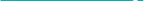 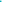 Schede Computer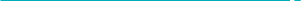 UdA OBIETTIVO SALUTEUdA OBIETTIVO SALUTEProdotto - Compito di realtàCompito di realtàScrittura di un racconto che faccia riferimento alla propria esperienza durante la pandemia.Verranno inseriti una tabella con dati scientifici ed un brano musicale.COMPETENZEEVIDENZE OSSERVABILICompetenza in materia di cittadinanzaAspetta il proprio turno prima di parlare, ascolta prima di chiedere.In un gruppo fa proposte che tengano conto anche delle opinioni ed esigenze altrui.Assumecomportamentirispettosidisé,deglialtri, dell’ambiente.Competenza personale, sociale e capacità di imparare a impararePone domande pertinenti.Reperisce informazioni da varie fonti.Organizza le informazioni (ordinare-confrontare- collegare). • Applica strategie di studio.Argomenta in modo critico le conoscenze acquisite.Autovaluta il processo di apprendimento.Assume un atteggiamento adeguato all’attività espressiva proposta.Utilizza correttamente strumenti e materiali.Competenza in materia di consapevolezza ed espressione culturaliÈ consapevole e capace di organizzarsi per raggiungeregli obiettivi (da solo e in gruppo).Organizza le informazioni utili, coglie i collegamenticon le conoscenze pregresse, rielabora ed esprimi pareri.Ha un atteggiamento curioso e di sperimentazione.CRITERIINDICAT ORIINIZIA LE(4-5)BASE (6)INTERME DI O(7-8)AVANZA TO( 9-10)ASSUNZIONE DI RESPONSABI LITÀ- Sa individuare le proprie responsabilit à? -Sa assumere le responsabilit à individuate come proprie? - Promuove assunzione di responsabilit à anche negli altri? -Agisce con senso critico ed autonomia nell’osservan za delle regole date?Individua le proprie responsab ilità e le assume con la guida di un adulto in un contesto abituale.Assume le responsab ilità personali in contesti noti.Assume le proprie responsabilità all’interno del gruppo in contesti ineditiAssume le responsabili tà proprie e la funzione di guida all’interno del gruppo, facendosi promotore comportame nti costruttivi in contesti complessi.diCOMPRENSI ONE DEI DIVERSI PUNTI DI VISTA-Riconosce la natura individuale del punto di vista? - Coglie il punto di vista dell’altro confrontando lo con il proprio? - Accetta e riconosce come valore il punto di vista dell’altro, mettendo in discussione il proprio?Esprime il proprio punto di vista in un contesto noto e, guidato, ne coglie la natura individual e.Esprime il proprio punto di vista in un contesto noto e acquisisce quello altrui come altrettanto valido.Interagisce nel gruppo facendosi promotore di un punto di vista, confrontandol o con quello altrui in situazioni inedite.Interagisce nel gruppo facendosi promotore di un punto di vista nuovo ed originale, in grado di mediare rispetto a quello altrui anche in situazioni complesse.INTERAZION E FRA CULTURE-Manifesta curiosità nei confronti della diversità culturale?Riconosce l’esistenz a di diverse identità culturali in un contesto noto in cui essa èSi interroga sulla propria identità culturale, riconosce la presenza delle altre e siConsapevole della propria identità culturale, riconosce il valore delle altre e si confronta con esse in un contestoConsapevol e della propria identità culturale, interagisce con le altre anche in contesti inediti,-Si pone domande sull’identità culturale?-Mette in discussione la propria identità culturale nel confronto con le altre?manifesta, con la mediazion e di un adulto.confronta con esse in un contesto noto.inedito, secondo un modello appreso.in maniera autonoma e critica.ANALISI DI PROBLEMAT ICHE GLO- LOCALI-Si informa sulle problematich e globali e locali? - Mette a fuoco ed interpreta la problematica affrontata? - Agisce di conseguenza?Si predispon e ad una corretta informazi one circa le problemat iche locali, se guidato.In un contesto noto e con la mediazion e di un adulto, mette a fuoco le problemat iche locali e globali.È consapevole delle problematiche globali e locali, e partecipa con responsabilità alle azioni volte alla soluzione di esse in un contesto inedito.Promuove con consapevole zza e responsabili tà azioni volte alla soluzione di problematic he globali e locali, cogliendo in un contesto inedito i mutamenti in atto.APPROCCIO FUNZIONAL E DELLA TECNOLOGI A-Esplora ed affronta in modo flessibile situazioni tecnologiche nuove?-Individua i pericoli ed evita rischi della rete? - Rispetta i comportame nti della rete? - Comprende il potenziale tecnologico per la costruzione collaborativa della conoscenza?Distingue i diversi device e li utilizza in modo corretto.Gestisce l’identità digitale e individua i pericoli di rete , se guidato.Interagisc e attraverso le tecnologie digitali.Valuta dati, informazi one e contenuti digitali rispettand o i comporta men ti di rete.Individua i pericoli ed evita i rischi a volte con la mediazion e di un adulto.Naviga utilizza e seleziona le informazioni con spirito critico.Individua le informazioni corrette o errate, anche nel confronto con altre fonti.Argomenta attraverso sistemi di CMCUtilizzare in modo creativo le tecnologie digitali.Risolve problemi e sa programmar e contenuti digitali rispettando i dati personali e la privacy.